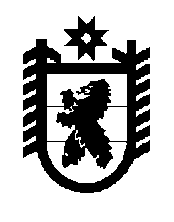 Российская ФедерацияРЕСПУБЛИКА  КАРЕЛИЯГОСУДАРСТВЕННЫЙ КОМИТЕТ РЕСПУБЛИКИ КАРЕЛИЯ ПОСТРОИТЕЛЬНОМУ, ЖИЛИЩНОМУ И ДОРОЖНОМУ НАДЗОРУПРИКАЗ16 апреля  2018 года                                                               		         № 29 о/д ПетрозаводскОБ УТВЕРЖДЕНИИ АДМИНИСТРАТИВНОГО РЕГЛАМЕНТАГОСУДАРСТВЕННОГО КОМИТЕТА РЕСПУБЛИКИ КАРЕЛИЯПО СТРОИТЕЛЬНОМУ, ЖИЛИЩНОМУ И ДОРОЖНОМУ НАДЗОРУПО ПРЕДОСТАВЛЕНИЮ ГОСУДАРСТВЕННОЙ УСЛУГИ ПО ЛИЦЕНЗИРОВАНИЮ ПРЕДПРИНИМАТЕЛЬСКОЙ ДЕЯТЕЛЬНОСТИПО УПРАВЛЕНИЮ МНОГОКВАРТИРНЫМИ ДОМАМИРуководствуясь постановлением Правительства Республики Карелия от 15 февраля 2012 года № 50-П «О разработке и утверждении административных регламентов исполнения государственных функций и административных регламентов предоставления государственных услуг» и постановлением Правительства Республики Карелия от 23 октября 2017 года № 368-П «Об утверждении Положения о Государственном комитете Республики Карелия по строительному, жилищному и дорожному надзору» приказываю:1. Утвердить Административный регламент Государственного комитета Республики Карелия по строительному, жилищному и дорожному надзору по предоставлению государственной услуги по лицензированию предпринимательской деятельности по управлению многоквартирными домами.2. Признать утратившими силу: 1) приказ Государственной жилищной инспекции Республики Карелия от 23 января 2015 года № 13 «Об утверждении административного регламента Государственной жилищной инспекции Республики Карелия по предоставлению государственной услуги по лицензированию предпринимательской деятельности по управлению многоквартирными домами» (Карелия, № 7, 03.02.2015, №8, 05.02.2015; Собрание законодательства Республики Карелия, 2015, № 2, ст.315);2) приказ Государственной жилищной инспекции Республики Карелия от 18 сентября 2015 года № 68 «О внесении изменений в приказ Государственной жилищной инспекции Республики Карелия от 23 января 2015 года № 13 «Об утверждении административного регламента Государственной жилищной инспекции Республики Карелия по предоставлению государственной услуги по лицензированию предпринимательской деятельности по управлению многоквартирными домами» (Карелия, № 87, 24.09.2015; Собрание законодательства Республики Карелия, 2015, № 9, ст.1848);3) приказ Государственной жилищной инспекции Республики Карелия от 08 сентября 2016 года № 46 о/д «О внесении изменений в административный регламент Государственной жилищной инспекции Республики Карелия по предоставлению государственной услуги по лицензированию предпринимательской деятельности по управлению многоквартирными домами, утвержденный приказом Государственной жилищной инспекции Республики Карелия от 23 января 2015 года № 13» (Карелия, № 5, 02.02.2017; Собрание законодательства Республики Карелия, 2017, № 2, ст.267);4) приказ Государственной жилищной инспекции Республики Карелия от 11 ноября 2016 года № 68 «О внесении изменений в Административный регламент Государственной жилищной инспекции Республики Карелия по предоставлению государственной услуги по лицензированию предпринимательской деятельности по управлению многоквартирными домами, утвержденный приказом Государственной жилищной инспекции Республики Карелия от 23 января 2015 года № 13» (Карелия, № 13, 10.03.2017).Председатель – Главный государственный жилищный инспектор Республики Карелия				     А.Э.ТемнышевУтвержден приказомГосударственного комитета Республики Карелияпо строительному, жилищному и дорожному надзоруот 16 апреля  2018 года  № 29 о/дАДМИНИСТРАТИВНЫЙ РЕГЛАМЕНТГОСУДАРСТВЕННОГО КОМИТЕТА РЕСПУБЛИКИ КАРЕЛИЯПО СТРОИТЕЛЬНОМУ, ЖИЛИЩНОМУ И ДОРОЖНОМУ НАДЗОРУПО ПРЕДОСТАВЛЕНИЮ ГОСУДАРСТВЕННОЙ УСЛУГИ ПО ЛИЦЕНЗИРОВАНИЮ ПРЕДПРИНИМАТЕЛЬСКОЙ ДЕЯТЕЛЬНОСТИПО УПРАВЛЕНИЮ МНОГОКВАРТИРНЫМИ ДОМАМИI. ОБЩИЕ ПОЛОЖЕНИЯПредмет регулирования регламента1. Административный регламент Государственного комитета Республики Карелия по строительному, жилищному и дорожному надзору (далее - Комитет) по предоставлению государственной услуги по лицензированию предпринимательской деятельности по управлению многоквартирными домами (далее - Регламент) определяет порядок и стандарт предоставления государственной услуги по лицензированию предпринимательской деятельности по управлению многоквартирными домами в Республике Карелия.2. Под государственной услугой по лицензированию предпринимательской деятельности по управлению многоквартирными домами в Республике Карелия в Регламенте понимается деятельность Комитета по предоставлению лицензии на осуществление предпринимательской деятельности по управлению многоквартирными домами (далее - лицензия), переоформление лицензии, выдача дубликата или копии лицензии, прекращение действия выданной лицензии, предоставление сведений о конкретной лицензии (далее - государственная услуга).Круг заявителей3. Государственная услуга (за исключением предоставления сведений о конкретной лицензии) предоставляется юридическим лицам и индивидуальным предпринимателям либо их уполномоченным представителям, имеющим намерение осуществлять или осуществляющим предпринимательскую деятельность по управлению многоквартирными домами (далее - соискатели лицензии, лицензиаты), обратившимся в Комитет в порядке, установленном законодательством Российской Федерации, с заявлением о предоставлении государственной услуги.4. Государственная услуга предоставления сведений о конкретной лицензии оказывается физическим и юридическим лицам (далее - Заявители), имеющим намерение получить сведения о конкретной лицензии и обратившимся в Комитет в порядке, установленном законодательством Российской Федерации, с заявлением о предоставлении государственной услуги.Требования к порядку информированияо предоставлении государственной услуги5. Информация по вопросам предоставления государственной услуги является открытой, за исключением случаев, если в интересах сохранения государственной или служебной тайны свободный доступ к таким сведениям в соответствии с законодательством Российской Федерации ограничен.6. Информирование о порядке предоставления государственной услуги осуществляется:а) Комитетом посредством размещения информации, в том числе о графике приема лиц, указанных в пунктах 3 и 4 Регламента, о месте нахождения (адресе), контактных телефонах (телефонах для справок, консультаций), адресе электронной почты Комитета:на официальном портале органов государственной власти Республики Карелия в сети Интернет http://gov.karelia.ru в разделе «Органы исполнительной власти Республики Карелия»: «Государственный комитет Республики Карелия по строительному, жилищному и дорожному надзору» (далее - Официальный сайт);в информационной системе Республики Карелия «Портал государственных услуг Республики Карелия http://service.karelia.ru» (далее - Портал РК);федеральной государственной информационной системе «Единый портал государственных и муниципальных услуг (функций)» по адресу: www.gosuslugi.ru (далее - Единый портал);на информационных стендах в помещениях Комитета;по номерам телефонов должностных лиц Комитета, ответственных за предоставление государственной услуги (далее - ответственные должностные лица Комитета), размещенных на официальном сайте, Портале РК, Едином портале;в средствах массовой информации.б) в государственном бюджетном учреждении Республики Карелия «Многофункциональный центр предоставления государственных и муниципальных услуг Республики Карелия» (далее - Многофункциональный центр Республики Карелия) на информационных стендах.7. Информацию о порядке предоставления государственной услуги можно получить: лично при непосредственном обращении; посредством телефонной, электронной, почтовой связи.8. Информация о поданных заявлениях о предоставлении государственной услуги, ходе их рассмотрения, принятых решениях и информация, предусмотренная частями 1 и 2 статьи 21 Федерального закона от 4 мая 2011 года № 99-ФЗ «О лицензировании отдельных видов деятельности» (далее - Федеральный закон), размещается на сайте в течение 10 дней со дня:а) регистрации заявления о предоставлении государственной услуги;б) официального опубликования нормативных правовых актов Российской Федерации, устанавливающих обязательные требования к лицензируемому виду деятельности;в) принятия Комитетом решения по заявлению о предоставлении государственной услуги;г) получения от Федеральной налоговой службы сведений о ликвидации лицензиата или прекращении его деятельности в результате реорганизации, а также о прекращении физическим лицом деятельности в качестве индивидуального предпринимателя;д) вступления в законную силу решения суда об аннулировании лицензии.9. Место нахождения Комитета, почтовый адрес: 185035, Республика Карелия, г. Петрозаводск, ул. Фридриха Энгельса, 4;Телефон приемной: 8(8142) 26-41-30; факс 8(8142) 78-03-44, 8(8142) 77 50 85.Официальный сайт Комитета: http://gov.karelia.ru.Адрес электронной почты: e-mail: ispect@rkmail.ru.Место нахождения Многофункционального центра (дирекция): Республика Карелия, г.Петрозаводск, наб.Гюллинга, 11.Телефоны: 8(8142) 59-44-31 (приемная), 8(8142) 59-44-34 (консультации по услугам).Адрес электронной почты: mail@mfc-karelia.ru.Адрес в информационно-телекоммуникационной сети Интернет: http://www.mfc.karelia.ru.Информация о структурных подразделениях Многофункционального центра размещена в информационно-телекоммуникационной сети Интернет: http://www.mfc.karelia.ru.10. Прием заявлений о предоставлении государственной услуги и предоставление информации о ходе их рассмотрения осуществляется по адресу: 185035, Республика Карелия, г. Петрозаводск, ул. Фридриха Энгельса, 4:понедельник, вторник, среда - с 9.30 до 16.00;перерыв на обед - с 13.00 до 14.00;четверг, пятница - работа с документами;выходные дни: суббота, воскресенье, праздничные дни.11. На Официальном сайте, Портале РК, Едином портале размещается следующая информация о порядке предоставления государственной услуги:а) наименование и почтовый адрес Комитета;б) график работы структурного подразделения Комитета, ответственного за предоставление государственной услуги;в) номера телефонов ответственных должностных лиц Комитета;г) текст Регламента;д) выдержки из законодательных и иных нормативных правовых актов Российской Федерации, нормативных правовых актов Республики Карелия, нормативных правовых актов Комитета, содержащих нормы, регулирующие предоставление государственной услуги;е) требования к письменному заявлению о предоставлении государственной услуги;ж) перечень документов, прилагаемых к заявлению о предоставлении государственной услуги;з) информация о размере и порядке оплаты государственной пошлины за предоставление государственной услуги;и) краткое описание порядка предоставления государственной услуги;к) сроки предоставления государственной услугил) блок-схема последовательности административных процедур при предоставлении государственной услуги в соответствии с приложением № 1 Регламента;м) информация о ходе рассмотрения заявлений о предоставлении государственной услуги;н) порядок обжалования решений, действий (бездействия) ответственных должностных лиц Комитета.12. Для получения информации о ходе рассмотрения заявлений о предоставлении государственной услуги посредством телефонной связи лицами, указанными в пунктах 3 и 4 Регламента, сообщается:для юридического лица - полное наименование, фамилия, имя, отчество (последнее - при наличии) обратившегося лица, дата представления документов в Комитет и суть обращения;для физического лица - фамилия, имя, отчество (последнее - при наличии), дата представления документов в Комитет, суть обращения.13. При ответах на обращения, указанные в пункте 12 Регламента, ответственное должностное лицо информируют о нижеследующем:а) входящий номер регистрации заявления о предоставлении государственной услуги;б) нормативные правовые акты, регулирующие вопросы предоставления государственной услуги;в) перечень документов, представление которых необходимо для предоставления государственной услуги;г) место размещения на Официальном сайте, на Портале РК, Едином портале информации по предоставлению государственной услуги;д) сроки предоставления государственной услуги.Время телефонного разговора не может превышать 10 минут.Иные вопросы о предоставлении государственной услуги рассматриваются только на основании письменного заявления или при личном обращении в Комитет лиц, указанных в пунктах 3 и 4 Регламента.14. Предоставление информации о государственной услуге по письменному заявлению осуществляется в срок, не превышающий 30 дней со дня регистрации такого заявления.II. СТАНДАРТ ПРЕДОСТАВЛЕНИЯ ГОСУДАРСТВЕННОЙ УСЛУГИНаименование государственной услуги15. Государственная услуга по лицензированию предпринимательской деятельности по управлению многоквартирными домами.Наименование органа исполнительной власти,предоставляющего государственную услугу16. Предоставление государственной услуги осуществляет Комитет.17. При предоставлении государственной услуги Комитет не вправе требовать от Заявителя осуществления действий, в том числе согласований, необходимых для получения государственной услуги и связанных с обращением в иные государственные органы и организации, за исключением получения услуг, включенных в перечень услуг, которые являются необходимыми и обязательными для предоставления государственных услуг в соответствии с Федеральным законом от 27 июля 2010 года № 210-ФЗ «Об организации предоставления государственных и муниципальных услуг» (далее - Федеральный закон № 210-ФЗ).Описание результатов предоставления государственной услуги18. Результатами предоставления государственной услуги являются:а) предоставление лицензии или отказ в предоставлении лицензии;б) переоформление лицензии или отказ в переоформлении лицензии;в) предоставление дубликата лицензии или отказ в предоставлении дубликата лицензии;г) предоставление копии лицензии или отказ в предоставлении копии лицензии;д) прекращение действия лицензии (в случае представления лицензиатом заявления о прекращении предпринимательской деятельности по управлению многоквартирными домами, получения сведений от федерального органа исполнительной власти, осуществляющего государственную регистрацию юридических лиц и индивидуальных предпринимателей, о дате внесения в соответствующий единый государственный реестр записи о прекращении юридическим лицом деятельности или о прекращении физическим лицом деятельности в качестве индивидуального предпринимателя, получения выписки из вступившего в законную силу решения суда об аннулировании лицензии (далее - лицензируемый вид деятельности);е) предоставление сведений о конкретной лицензии или отказ в предоставлении сведений о конкретной лицензии;ж) возврат заявления и прилагаемых к нему документов.Приостановление, возобновление действия лицензии не осуществляется.Сроки предоставления государственной услуги19. Сроки предоставления государственной услуги составляют:а) решение о предоставлении лицензии или отказе в предоставлении лицензии принимается в срок, не превышающий сорока пяти рабочих дней со дня приема заявления о предоставлении лицензии и прилагаемых к нему документов.Лицензия в случае принятия решения о предоставлении лицензии или уведомление об отказе в предоставлении лицензии в случае принятия решения об отказе в предоставлении лицензии вручается лицензиату/соискателю лицензии или направляется ему заказным почтовым отправлением с уведомлением о вручении в течение трех рабочих дней со дня подписания и регистрации лицензии или принятия решения об отказе в предоставлении лицензии;б) решение о переоформлении лицензии или об отказе в ее переоформлении принимается в следующие сроки:в срок, не превышающий десяти рабочих дней со дня приема заявления о переоформлении лицензии и прилагаемых к нему документов;в срок, не превышающий тридцати рабочих дней со дня приема заявления о переоформлении лицензии и прилагаемых к нему документов, при намерении лицензиата осуществлять лицензируемый вид деятельности по адресу места его осуществления, не указанному в лицензии.Переоформленная лицензия в случае принятия решения о переоформлении лицензии или уведомление об отказе в переоформлении лицензии в случае принятия решения об отказе в переоформлении лицензии вручается или направляется лицензиату в течение трех рабочих дней со дня принятия этого решения;в) решение о предоставлении дубликата лицензии или об отказе в предоставлении дубликата лицензии принимается в течение трех рабочих дней со дня получения заявления о предоставлении дубликата лицензии.Дубликат лицензии в случае принятия решения о предоставлении дубликата лицензии или уведомление об отказе в предоставлении дубликата лицензии в случае принятия решения об отказе в предоставлении дубликата лицензии вручается или направляется лицензиату заказным почтовым отправлением с уведомлением о вручении в течение трех рабочих дней со дня получения заявления. Дубликат лицензии оформляется на бланке лицензии в пометками «дубликат» и «оригинал лицензии признается недействующим»;г) решение о предоставлении копии лицензии или об отказе в предоставлении копии лицензии принимается в течение трех рабочих дней со дня получения заявления о предоставлении копии лицензии.Копия лицензии, в случае принятия решения о предоставлении копии лицензии или уведомление об отказе в предоставлении копии лицензии в случае принятия решения об отказе в предоставлении копии лицензии вручается или направляется лицензиату заказным почтовым отправлением с уведомлением о вручении в течение трех рабочих дней со дня получения заявления о предоставлении копии лицензии;д) решение о прекращении действия лицензии принимается в течение десяти рабочих дней со дня получения заявления лицензиата о прекращении лицензируемого вида деятельности, получения сведений от федерального органа исполнительной власти, осуществляющего государственную регистрацию юридических лиц и индивидуальных предпринимателей, о дате внесения в соответствующий единый государственный реестр записи о прекращении юридическим лицом деятельности или о прекращении физическим лицом деятельности в качестве индивидуального предпринимателя, получения выписки из вступившего в законную силу решения суда об аннулировании лицензии и вручается лицензиату заказным почтовым отправлением с уведомлением о вручении в течение трех рабочих дней;е) сведения о конкретной лицензии предоставляются Заявителям в течение пяти рабочих дней со дня получения заявления о предоставлении таких сведений.Перечень нормативных правовых актов, регулирующихотношения, возникающие в связи с предоставлениемгосударственной услуги20. Отношения, возникающие в связи с предоставлением государственной услуги, регулируют следующие нормативные правовые акты:Конституция Российской Федерации (Российская газета, № 7, 21.01.2009, Собрание законодательства Российской Федерации, 2009, № 4, ст. 445, Парламентская газета, № 4, 23-29.01.2009);Жилищный кодекс Российской Федерации от 29 декабря 2004 года № 188-ФЗ (Собрание законодательства Российской Федерации, 03.01.2005, № 1 часть 1, ст. 14; Российская газета, № 1, 12.01.2005; Парламентская газета, № 7-8, 15.01.2005);Федеральный закон от 26 декабря 2008 года № 294-ФЗ «О защите прав юридических лиц и индивидуальных предпринимателей при осуществлении государственного контроля (надзора) и муниципального контроля» (Российская газета, № 266, 30.12.2008, Собрание законодательства Российской Федерации, 29.12.2008, № 52 часть 1, ст. 6249, Парламентская газета, № 90, 31.12.2008);Федеральный закон от 9 февраля 2009 года № 8-ФЗ «Об обеспечении доступа к информации о деятельности государственных органов и органов местного самоуправления» (Собрание законодательства Российской Федерации, 2009, № 7, ст. 776);Федеральный закон от 27 июля 2010 года № 210-ФЗ «Об организации предоставления государственных и муниципальных услуг» (Собрание законодательства Российской Федерации, 2010, № 31, ст. 4179);Федеральный закон от 6 апреля 2011 года № 63-ФЗ «Об электронной подписи» (Собрание законодательства Российской Федерации, 2011, № 15, ст. 2036);Федеральный закон от 4 мая 2011 года № 99-ФЗ «О лицензировании отдельных видов деятельности» (Собрание законодательства Российской Федерации, 2011, № 19, ст. 2716);Федеральный закон от 21 июля 2014 года № 255-ФЗ «О внесении изменений в Жилищный кодекс Российской Федерации, отдельные законодательные акты Российской Федерации и признании утратившими силу отдельных положений законодательных актов Российской Федерации» (Собрание законодательства Российской Федерации, 28.07.2014, № 30 часть I, ст. 4256; Российская газета, № 169, 30.07.2014);Федеральный закон от 21 июля 2014 года № 221-ФЗ «О внесении изменений в главу 25.3 части второй Налогового кодекса Российской Федерации» (Российская газета, № 163, 23.07.2014; Собрание законодательства Российской Федерации, 28.07.2014, № 30 часть I, ст. 4222);Федеральный закон от 21 июля 2014 № 209-ФЗ «О государственной информационной системе жилищно-коммунального хозяйства» (Официальный интернет-портал правовой информации http://www.pravo.gov.ru, 22.07.2014, Российская газета, № 163, 23.07.2014, Собрание законодательства Российской Федерации, 28.07.2014, № 30 (ч. I), ст. 4210);Федеральный закон от 07 июня 2017 № 116-ФЗ «О внесении изменений в Федеральный закон «О социальной защите инвалидов в Российской Федерации» (Официальный интернет-портал правовой информации http://www.pravo.gov.ru, 07.06.2017; Собрание законодательства Российской Федерации, 12.06.2017, № 24, ст. 3485; Российская газета, № 125, 09.06.2017);постановление Правительства Российской Федерации от 26 февраля 2004 года № 110 «О совершенствовании процедур государственной регистрации и постановки на учет юридических лиц и индивидуальных предпринимателей» (Собрание законодательства Российской Федерации, 2004, № 10, ст. 864);постановление Правительства Российской Федерации от 21 ноября 2011 года № 957 «Об организации лицензирования отдельных видов деятельности» (Собрание законодательства Российской Федерации, 2011, № 48, ст. 6931);постановление Правительства Российской Федерации от 16 мая 2011 года № 373 «О разработке и утверждении административных регламентов исполнения государственных функций и административных регламентов предоставления государственных услуг» (Собрание законодательства Российской Федерации, 2011, № 22, ст. 3169);постановление Правительства Российской Федерации от 6 октября 2011 года № 826 «Об утверждении типовой формы лицензии» (Собрание законодательства Российской Федерации, 2011, № 42, ст. 5924);постановление Правительства Российской Федерации 28 октября 2014 года № 1110 «О лицензировании предпринимательской деятельности по управлению многоквартирными домами» (Собрание законодательства Российской Федерации, 2014, № 44, ст. 6074);Конституция Республики Карелия (текст последней редакции от 22.07.2003 (Собрание законодательства Республики Карелия, 2001, № 2, ст. 106);постановление Правительства Республики Карелия от 23 октября 2017 № 368-П «Об утверждении Положения о Государственном комитете Республики Карелия по строительному, жилищному и дорожному надзору» (Официальный интернет-портал правовой информации (www.pravo.gov.ru), 2017, 24 октября, № 1000201710240006);постановление Правительства Республики Карелия от 15 февраля 2012 года № 50-П «О разработке и утверждении административных регламентов исполнения государственных функций и административных регламентов предоставления государственных услуг» (Карелия, № 15, 01.03.2012, Собрание законодательства Республики Карелия, № 2, февраль, 2012, ст. 258).Исчерпывающий перечень документов, необходимыхв соответствии с нормативными правовыми актамидля предоставления государственной услугиПредоставление лицензии21. Для получения лицензии соискатель лицензии обращается в Комитет с заявлением о предоставлении лицензии по форме, установленной в приложении № 2 к Регламенту.22. В заявлении о предоставлении лицензии помимо сведений, указанных в части 1 статьи 13 Федерального закона, должны быть также указаны следующие сведения, установленные постановлением Правительства Российской Федерации 28 октября 2014 года № 1110 «О лицензировании предпринимательской деятельности по управлению многоквартирными домами»:о регистрации соискателя лицензии в качестве юридического лица или индивидуального предпринимателя на территории Российской Федерации;об отсутствии у должностного лица соискателя лицензии неснятой или непогашенной судимости за преступления в сфере экономики, за преступления средней тяжести, тяжкие и особо тяжкие преступления;об отсутствии информации о должностном лице соискателя лицензии в реестре лиц, осуществляющих функции единоличного исполнительного органа лицензиата, лицензия которого аннулирована, а также лиц, на которых уставом или иными документами лицензиата возложена ответственность за соблюдение требований к обеспечению надлежащего содержания общего имущества в многоквартирном доме и в отношении которых применено административное наказание в виде дисквалификации, индивидуальных предпринимателей, лицензия которых аннулирована и (или) в отношении которых применено административное наказание в виде дисквалификации;об отсутствии в сводном федеральном реестре лицензий информации об аннулировании лицензии, ранее выданной соискателю лицензии;о сайтах в информационно-телекоммуникационной сети Интернет и (или) об официальных печатных средствах массовой информации, в которых соискатель лицензии раскрывает информацию о своей деятельности.23. К заявлению о предоставлении лицензии прилагаются следующие документы:а) копии учредительных документов юридического лица, засвидетельствованные в нотариальном порядке (для юридических лиц);б) копия квалификационного аттестата должностного лица соискателя лицензии;в) копия приказа о назначении на должность должностного лица соискателя лицензии;г) опись прилагаемых документов, включающая в себя следующие сведения:организационно-правовая форма и наименование юридического лица (фамилия, имя, отчество (последнее - при наличии) индивидуального предпринимателя);лицензируемый вид деятельности;наименование представленного документа;перечень прилагаемых документов с указанием количества листов;подпись руководителя юридического лица (индивидуального предпринимателя) или уполномоченного лица, заверенная печатью.В случае если заявление о предоставлении лицензии подписано уполномоченным лицом, необходимо предоставление надлежащим образом заверенной доверенности (иного документа).Переоформление лицензии24. Для переоформления лицензии лицензиат, его правопреемник или иное предусмотренное федеральным законом лицо обращается в Комитет с заявлением о переоформлении лицензии с указанием реквизитов документа, подтверждающего уплату государственной пошлины за переоформление лицензии, по форме, установленной в приложениях № 3, 4 к Регламенту.Заявление о переоформлении лицензии подписывается руководителем постоянно действующего исполнительного органа юридического лица или уполномоченным лицом либо индивидуальным предпринимателем.25. К заявлению о переоформлении лицензии прилагаются следующие документы:а) оригинал действующей лицензии на бумажном носителе или лицензия в форме электронного документа, подписанного электронной подписью;б) надлежащим образом заверенная доверенность (иной документ), в случае если заявление о предоставлении лицензии подписано уполномоченным лицом;в) опись прилагаемых документов, включающая в себя сведения, указанные в подпункте «г» пункта 23 Регламента.26. В случае реорганизации юридического лица в форме преобразования в заявлении о переоформлении лицензии указываются новые сведения о лицензиате или его правопреемнике, предусмотренные частью 1 статьи 13 Федерального закона, и данные документа, подтверждающего факт внесения соответствующих изменений в единый государственный реестр юридических лиц.Заявление о переоформлении лицензии и прилагаемые к нему документы представляются в Комитет не позднее чем через пятнадцать рабочих дней со дня внесения соответствующих изменений в единый государственный реестр юридических лиц.27. В случае реорганизации юридических лиц в форме слияния переоформление лицензии допускается в порядке, установленном частью 3 статьи 18 Федерального закона, только при условии наличия у каждого участвующего в слиянии юридического лица на дату государственной регистрации правопреемника реорганизованных юридических лиц лицензии на один и тот же вид деятельности.28. При намерении лицензиата осуществлять лицензируемый вид деятельности по адресу места его осуществления, не указанному в лицензии, в заявлении о переоформлении лицензии указываются этот адрес и сведения, подтверждающие соответствие лицензиата лицензионным требованиям при осуществлении лицензируемого вида деятельности по этому адресу. Перечень таких сведений устанавливается Положением о лицензировании предпринимательской деятельности по управлению многоквартирными домами, утвержденным постановлением Правительства Российской Федерации от 28 октября 2014 года № 1110.29. В случае изменения наименования юридического лица или места его нахождения, места осуществления деятельности, а также в случае изменения места жительства, фамилии, имени и (в случае, если имеется) отчества индивидуального предпринимателя, реквизитов документа, удостоверяющего его личность, в заявлении о переоформлении лицензии указываются новые сведения о лицензиате и данные документа, подтверждающего факт внесения соответствующих изменений в единый государственный реестр юридических лиц (для лицензиата - юридического лица), в единый государственный реестр индивидуальных предпринимателей (для лицензиата - индивидуального предпринимателя).Выдача дубликата лицензии30. Лицензиат вправе обратиться в Комитет с заявлением в свободной форме о предоставлении дубликата лицензии с указанием реквизитов документа, подтверждающего уплату государственной пошлины за предоставление такого дубликата, а также причины выдачи дубликата лицензии в случае:а) утраты лицензии, выданной Комитетом;б) порчи лицензии, выданной Комитетом.Заявление о предоставлении дубликата лицензии подписывается руководителем постоянно действующего исполнительного органа юридического лица или уполномоченным лицом либо индивидуальным предпринимателем.31. К заявлению о предоставлении дубликата лицензии прилагаются следующие документы:а) испорченный бланк лицензии, в случае порчи лицензии;б) надлежащим образом заверенная доверенность (иной документ), в случае если заявление о предоставлении дубликата лицензии подписано не руководителем постоянно действующего исполнительного органа юридического лица, а иным лицом, имеющим право действовать от имени этого юридического лица лицом;в) опись прилагаемых документов (по желанию).Выдача копии лицензии32. Лицензиат вправе обратиться в Комитет с заявлением в свободной форме о предоставлении копии лицензии.33. Заявление о предоставлении копии лицензии подписывается руководителем постоянно действующего исполнительного органа юридического лица или уполномоченным лицом либо индивидуальным предпринимателем.34. К заявлению о предоставлении копии лицензии прилагается надлежащим образом заверенная доверенность (иной документ), в случае если заявление о предоставлении лицензии подписано уполномоченным лицом.Прекращение действия лицензии35. Для прекращения действия лицензии лицензиат, имеющий намерение прекратить лицензируемый вид деятельности, обращается в Комитет с заявлением о прекращении лицензируемого вида деятельности по форме, установленной в приложении № 5 к Регламенту.Заявление о прекращении лицензируемого вида деятельности подписывается руководителем постоянно действующего исполнительного органа юридического лица или уполномоченным лицом либо индивидуальным предпринимателем.В случае если заявление о прекращении лицензируемого вида деятельности подписано уполномоченным лицом, к заявлению прилагается надлежащим образом заверенная доверенность (иной документ).36. Заявление о прекращении лицензируемого вида деятельности должно быть предоставлено или направлено в Комитет не позднее чем за пятнадцать календарных дней до дня фактического прекращения лицензируемого вида деятельности.Предоставление сведений о конкретной лицензии37. Предоставление сведений о конкретной лицензии осуществляется Комитетом в виде выписки из реестра лицензий Республики Карелия, либо копии акта Комитета о принятом решении, либо справки об отсутствии запрашиваемых сведений.38. Для предоставления сведений о конкретной лицензии заявитель обращается в Комитет с заявлением в свободной форме о предоставлении сведений о конкретной лицензии, которое должно быть подписано заявителем лично.Заявление может быть представлено в Комитет непосредственно или направлено заказным почтовым отправлением с уведомлением о вручении или в форме электронного документа, подписанного электронной подписью.39. В заявлении о предоставлении сведений о конкретной лицензии в обязательном порядке должны быть указаны следующие сведения:наименование, адрес Комитета либо фамилия, имя, отчество Председателя Комитета;для Заявителей юридических лиц: полное и (в случае, если имеется) сокращенное наименование, в том числе фирменное наименование, и организационно-правовая форма юридического лица, почтовый адрес, по которому должны быть направлены сведения;для Заявителей физических лиц: фамилия, имя и (в случае, если имеется) отчество, почтовый адрес, по которому должны быть направлены сведения.Исчерпывающий перечень документов,необходимых для предоставления государственной услуги,которые находятся в распоряжении государственных органов,участвующих в предоставлении государственных услуг40. Комитет при предоставлении государственной услуги не вправе требовать от соискателя лицензии указывать в заявлении о предоставлении лицензии сведения, не предусмотренные частью 1 статьи 13 Федерального закона, и представлять документы, не предусмотренные частью 3 указанной статьи, пунктом 6 Положения.41. Для предоставления государственной услуги необходимы следующие документы, которые находятся в распоряжении государственных органов, участвующих в предоставлении государственных услуг:а) Федеральная налоговая служба (ФНС России) - сведения, содержащихся в Едином государственном реестре юридических лиц и Едином государственном реестре индивидуальных предпринимателей;б) Министерство внутренних дел Российской Федерации (МВД России) - сведения о наличии (об отсутствии) у должностного лица соискателя лицензии неснятой или непогашенной судимости за преступления в сфере экономики, преступления средней тяжести, тяжкие и особо тяжкие преступления;в) Федеральной казначейство (Казначейство России) - сведения об уплате государственной пошлины;г) Министерство строительства и жилищно-коммунального хозяйства Российской Федерации - сведения о наличии (об отсутствии) информации о должностном лице соискателя лицензии в реестре лиц, осуществлявших функции единоличного исполнительного органа лицензиата, лицензия которого аннулирована, а также лиц, на которых уставом или иными документами лицензиата возложена ответственность за соблюдение требований к обеспечению надлежащего содержания общего имущества в многоквартирном доме и в отношении которых применено административное наказание в виде дисквалификации, индивидуальных предпринимателей, лицензия которых аннулирована и (или) в отношении которых применено административное наказание в виде дисквалификации, а также об отсутствии в сводном федеральном реестре лицензий информации об аннулировании лицензии, ранее выданной соискателю лицензии.Документы, указанные в настоящем пункте Регламента, могут быть представлены соискателем лицензии по собственному желанию.В случае непредставления указанных документов соискателем лицензии Комитет запрашивает их в порядке межведомственного запроса у соответствующего уполномоченного органа государственной власти.Исчерпывающий перечень оснований для отказа в приемедокументов, необходимых для предоставлениягосударственной услуги42. Основания для отказа в приеме документов, необходимых для предоставления государственной услуги, законодательством Российской Федерации не предусмотрены.Исчерпывающий перечень оснований для приостановленияили отказа в предоставлении государственной услуги43. Основания для приостановления предоставления государственной услуги не предусмотрены.44. Основаниями для отказа в предоставлении лицензии или в переоформлении лицензии являются:а) наличие в представленном заявлении о предоставлении лицензии или переоформлении лицензии и (или) прилагаемых к нему документах недостоверной или искаженной информации;б) установленное в ходе проверки заявления о предоставлении лицензии или переоформлении лицензии и (или) прилагаемых к нему документов несоответствие соискателя лицензии или лицензиата лицензионным требованиям.45. Основанием для отказа в предоставлении дубликата или копии лицензии является обращение в Комитет лица, не являющегося лицензиатом, получившим конкретную лицензию.46. Оснований для отказа в прекращении действия лицензии не предусмотрено.47. Основанием для отказа в предоставлении сведений о конкретной лицензии является наличие ограничения в интересах сохранения государственной или служебной тайны свободного доступа к таким сведениям в соответствии с законодательством Российской Федерации.Перечень услуг, которые являются необходимымии обязательными для предоставления государственной услуги48. Других услуг, которые являются необходимыми и обязательными для предоставления государственной услуги, законодательством Российской Федерации и Республики Карелия не предусмотрено.Порядок, размер и основания взимания государственнойпошлины или иной платы, взимаемой за предоставлениегосударственной услуги49. Государственная пошлина - сбор, взимаемый с соискателей лицензии или лицензиатов (далее - плательщики), при их обращении в Комитет за предоставлением государственной услуги. 50. Плательщики уплачивают государственную пошлину при обращении за выдачей документов (их дубликатов) до выдачи документов (их дубликатов).Государственная пошлина уплачивается по месту совершения юридически значимого действия в наличной или безналичной форме.51. За предоставление государственной услуги взимается государственная пошлина в соответствии с подпунктом 134 пункта 1 статьи 333.33 Налогового кодекса в следующих размерах:предоставление лицензии - 30 000 рублей;переоформление лицензии - 5 000 рублей;предоставление (выдача) дубликата лицензии - 5 000 рублей.52. Копия лицензии, а также сведения о конкретной лицензии предоставляются бесплатно.53. Информация о реквизитах для уплаты государственной пошлины размещается на Официальном портале.Максимальный срок ожидания в очереди при подаче заявленияо предоставлении государственной услуги и при получениирезультатов предоставления государственной услуги54. Максимальный срок ожидания в очереди при подаче заявления о предоставлении государственной услуги или при получении результатов предоставления государственной услуги не должен превышать 15 минут.Срок и порядок регистрации заявленияо предоставлении государственной услуги55. Заявление о предоставлении государственной услуги (далее - заявление) с прилагаемыми документами регистрируется в день его поступления в Комитет.56. Регистрация заявления осуществляется ответственными должностными лицами Комитета.57. Заявление и прилагаемые к нему документы могут быть представлены непосредственно в Комитет при личном обращении или направлены заказным почтовым отправлением с уведомлением о вручении.58. Заявление и прилагаемые к нему документы могут быть направлены в Комитет в форме электронного документа, подписанного электронной подписью.Заявление о предоставлении лицензии, направленное в форме электронного документа, подписывается усиленной квалифицированной электронной подписью соискателя лицензии.Заявление о переоформлении лицензии, направленное в форме электронного документа, подписывается усиленной квалифицированной электронной подписью лицензиата, его правопреемника или иного предусмотренного федеральным законом лица.59. Днем поступления заявления является фактическая дата приема и регистрации заявления в Комитета.60. Прием и регистрация заявления осуществляется в часы приема, указанные в пункте 10 Регламента.61. Срок регистрации заявления при непосредственном обращении не должен превышать 20 минут.Требования к помещениям,в которых предоставляется государственная услуга,размещению и оформлению визуальной, текстовойинформации о порядке предоставления услуги62. Вход в здание Комитета должен быть оборудован информационной табличкой (вывеской) с указанием полного наименования Комитета.63. Помещения для предоставления государственной услуги размещаются в здании и оборудуются табличками с указанием номеров кабинетов, фамилий, имен, отчеств, должностей государственных служащих Комитета, предоставляющих государственную услугу.64. Помещения должны соответствовать санитарно-эпидемиологическим правилам и нормативам, требованиям к обеспечению доступности для инвалидов, использующих кресла-коляски и собак-проводников, помещений для предоставления государственных услуг, утвержденным законодательством Российской Федерации.Соблюдение требований к обеспечению доступности для инвалидов обеспечивается созданием условий для беспрепятственного доступа к объектам и предоставляемым на них услугам, в том числе путем:а) обеспечения возможности самостоятельного или с помощью сотрудников, предоставляющих услуги, передвижения по территории, на которой расположены объекты, входы в такие объекты и выхода из них;б) обеспечения возможности посадки в транспортное средство и высадки из него перед входом на объекты, в том числе с использованием кресла-коляски с помощью сотрудников, предоставляющих услуги;в) сопровождения инвалидов, имеющих стойкие расстройства функции зрения и самостоятельного передвижения, и оказания им помощи на объектах;г) надлежащего размещения оборудования и носителей информации, необходимых для обеспечения беспрепятственного доступа инвалидов к объектам и услугам с учетом ограничений их жизнедеятельности, а также размещения столов для оформления документов в местах, обеспечивающих свободный доступ к ним лиц, имеющих ограничения к передвижению;д) дублирования необходимой для получения услуги звуковой и зрительной информации, а также надписей, знаков и иной текстовой и графической информации знаками, выполненными рельефно-точечным шрифтом Брайля и на контрастном фоне, допуска сурдопереводчика, тифлосурдопереводчика, а также иного лица, владеющего жестовым языком;е) допуска в помещения, в которых предоставляется государственная услуга собаки-проводника при наличии документа, подтверждающего ее специальное обучение и выдаваемого по форме и в порядке, которые определяются федеральным органом исполнительной власти, осуществляющим функции по выработке и реализации государственной политики и нормативно-правовому регулированию в сфере социальной защиты населения;ж) оказания сотрудниками, предоставляющими услуги, инвалидам необходимой помощи, связанной с разъяснением в доступной для них форме порядка предоставления услуги, оформлением необходимых для ее предоставления документов, ознакомления инвалидов с размещением кабинетов, последовательностью действий, необходимых для получения услуги;з) оказания сотрудниками, предоставляющими услуги, иной необходимой инвалидам помощи в преодолении барьеров, мешающих получению ими услуг наравне с другими лицами.65. В помещениях для ожидания должна быть размещена следующая информация о порядке предоставления государственной услуги:а) перечень нормативных правовых актов, регламентирующих требования к предоставлению государственной услуги;б) образцы оформления заявлений о получении государственной услуги;в) информация о реквизитах для уплаты государственной пошлины;г) порядок обжалования действий (бездействий) и/или принятых решений ответственных должностных лиц Комитета.66. Выдача документов по результатам предоставления государственной услуги осуществляется должностным лицом в порядке очередности.Показатели доступности и качества государственной услуги67. Основным показателем качества государственной услуги является оказание государственной услуги в порядке и сроки, установленные действующим законодательством Российской Федерации и Регламентом.68. Доступность государственной услуги оценивается по следующим показателям:а) получение полной, актуальной и достоверной информации о порядке предоставления государственной услуги;б) получение государственной услуги своевременно и в соответствии со стандартом предоставления государственной услуги;в) возможность обжалования действий (бездействий) ответственных должностных лиц Комитета;г) возможность обращения с заявлением о прекращении рассмотрения заявления и/или предоставления государственной услуги.69. Лица, указанные в пункте 3 и 4 Регламента, вправе по телефону обращаться в Комитет за предоставлением информации о ходе предоставления государственной услуги по мере необходимости с учетом требований, установленных в пунктах 12 и 13 Регламента.Иные требования, в том числе учитывающие особенностипредоставления государственной услуги в многофункциональныхцентрах предоставления государственных и муниципальныхуслуг и особенности предоставления государственнойуслуги в электронной форме70. Предоставление государственной услуги на базе Многофункционального центра предоставления государственных услуг осуществляется в соответствии с законодательством Российской Федерации.Заявитель вправе предоставить заявление о предоставлении государственной услуги и прилагаемые к нему документы посредством Многофункционального центра Республики Карелия.В случае поступления в Комитет заявления и прилагаемых к нему документов из Многофункционального центра Республики Карелия решение о результате предоставления государственной услуги передается ответственным должностным лицом Комитета в Многофункциональный центр Республики Карелия не позднее одного рабочего дня, следующего за днем принятия решения, на основании сопроводительного реестра при наличии в заявлении о предоставлении государственной услуги указания о выдаче документов через Многофункциональный центр Республики Карелия.Предоставление государственной услуги в электронной форме осуществляется в соответствии с требованиями статьи 13 и статьи 18 Федерального закона.III. СОСТАВ, ПОСЛЕДОВАТЕЛЬНОСТЬ И СРОКИВЫПОЛНЕНИЯ АДМИНИСТРАТИВНЫХ ПРОЦЕДУР (ДЕЙСТВИЙ),ТРЕБОВАНИЯ К ПОРЯДКУ ИХ ВЫПОЛНЕНИЯ71. Предоставление государственной услуги включает следующий перечень административных процедур:а) прием и регистрация заявления;б) проверка на предмет соответствия заявления требованиям к оформлению и полноты прилагаемых к нему документов;в) проверка достоверности содержащихся в заявлениях и прилагаемых к ним документах сведений;г) направление межведомственных запросов в органы, предоставляющие государственные услуги; д) проверка соответствия соискателя лицензии или лицензиата лицензионным требованиям;е) принятие решения по результатам рассмотрения заявления.72. Блок-схема предоставления государственной услуги представлена в приложении № 1 к Регламенту.Прием и регистрация заявления73. Основанием для начала административной процедуры является предоставление лицом из числа лиц, указанных в пунктах 3 и 4 Регламента, заявления.74. Максимальный срок исполнения административной процедуры - 20 минут.75. В заявлении может быть указана просьба о направлении информации по вопросам рассмотрения заявления в электронной форме.76. Регистрация заявления осуществляется в день его поступления.77. Днем приема заявления является день поступления Заявления в Комитет.78. Прием и регистрация заявления осуществляется в часы приема, указанные в пункте 10 Регламента.79. Заявление о предоставлении или переоформлении лицензии и прилагаемые к нему документы принимаются должностным лицом по описи, копия которой с отметкой о дате приема указанного заявления в день приема вручается соискателю лицензии/лицензиату или направляется ему заказным почтовым отправлением с уведомлением о вручении или в случае, указанном в пункте 75 Регламента, в электронной форме.80. Результатом исполнения административной процедуры является регистрация заявления, а в случае регистрации заявления о предоставлении или переоформлении лицензии - вручение или направление описи в соответствии с пунктом 79 Регламента.Проверка на предмет соответствия заявления требованиямк оформлению и полноты прилагаемых к нему документов81. Административная процедура не осуществляется в отношении заявления о предоставлении сведений о конкретной лицензии.82. Основанием для начала административной процедуры является регистрация заявления в Комитете.83. Максимальный срок исполнения административной процедуры - в течение трех рабочих дней со дня приема заявления.84. Ответственное должностное лицо Комитета проверяет правильность оформления заявления, в случае если для заявления Регламентом установлена форма или требования к содержанию (далее - установленные требования), и полноту представленных документов в случаях, когда Регламентом установлена необходимость приложения к заявлению документов.85. В случае если ответственным должностным лицом Комитета установлено, что заявление о предоставлении или переоформлении лицензии не соответствует установленным требования и (или) прилагаемые к нему документы представлены не в полном объеме, в течение трех рабочих дней со дня приема такого заявления ответственное должностное лицо Комитета вручает соискателю лицензии/лицензиату уведомление о необходимости устранения в тридцатидневный срок выявленных нарушений и (или) представления документов, которые отсутствуют (далее - уведомление), по форме, установленной в приложении № 6 к Регламенту, или направляет такое уведомление заказным почтовым отправлением с уведомлением о вручении.86. Уведомление может быть направлено в форме электронного документа, в случае если в заявлении указана просьба о направлении информации по вопросам рассмотрения заявления в электронной форме.87. Тридцатидневный срок устранения выявленных нарушений, указанный в пункте 85 Регламента, исчисляется со дня вручения или со дня направления уведомления в электронной форме.88. В случае непредставления соискателем лицензии/лицензиатом в тридцатидневный срок надлежащим образом оформленного заявления и (или) в полном объеме прилагаемых к нему документов ранее представленное заявление и прилагаемые к нему документы подлежат возврату соискателю лицензии/лицензиату с указанием причин возврата по форме, установленной в приложении № 7 к Регламенту.89. В течение трех рабочих дней со дня представления надлежащим образом оформленного заявления и в полном объеме прилагаемых к нему документов Комитет принимает решение о рассмотрении этого заявления и прилагаемых к нему документов или в случае их несоответствия установленным требованиям о возврате этого заявления и прилагаемых к нему документов с мотивированным обоснованием причин возврата.90. В случае, предусмотренном пунктом 89 Регламента, сроки предоставления государственной услуги, установленные подпунктами «а» и «б» пункта 19 Регламента, исчисляются со дня приема Комитетом надлежащим образом оформленного заявления и в полном объеме прилагаемых к нему документов.91. Результатом исполнения административной процедуры являются:а) принятие решения о рассмотрении заявления и прилагаемых к нему документов;б) вручение Заявителю уведомления в порядке и случае, определенном пунктом 85 Регламента;в) возврат заявления и прилагаемых к нему документов с мотивированным обоснованием причин возврата в случае, установленном пунктами 88, 89 Регламента.Проверка достоверности содержащихся в заявлениии прилагаемых к нему документах сведений92. Административная процедура осуществляется в отношении соискателя лицензии, представившего заявление о предоставлении лицензии, или лицензиата, представившего заявление о переоформлении лицензии.93. Основанием для начала административной процедуры является представление в Комитет надлежащим образом оформленного заявления о предоставлении лицензии или заявления о переоформлении лицензии и в полном объеме прилагаемых к нему документов.94. Максимальный срок исполнения административной процедуры в отношении заявления о переоформлении лицензии - в течение десяти рабочих дней со дня приема заявления и прилагаемых к нему документов.95. Максимальный срок исполнения административной процедуры в отношении заявления о предоставлении лицензии или переоформлении лицензии в случае, предусмотренном частью 7 статьи 18 Федерального закона, - в течение тридцати рабочих дней со дня приема заявления и прилагаемых к нему документов.96. В отношении соискателя лицензии, представившего заявление о предоставлении лицензии, или лицензиата, представившего заявление о переоформлении лицензии, в случаях, предусмотренных статьями 13 и 18 Федерального закона, Комитетом в порядке, установленном статьей 19 Федерального закона, проводятся документарные проверки и внеплановые выездные проверки без согласования в установленном порядке с органом прокуратуры.97. Предметом документарной проверки соискателя лицензии, представившего заявление о предоставлении лицензии, или лицензиата, представившего заявление о переоформлении лицензии, является достоверность сведений, содержащихся в представленных заявлениях и документах, оценка соответствия таких сведений положениям статьи 193 Жилищного кодекса Российской Федерации, положениям частей 1 и 3 статьи 13 и части 3 статьи 18 Федерального закона, а также сведениям о соискателе лицензии или лицензиате, содержащимся в едином государственном реестре юридических лиц, едином государственном реестре индивидуальных предпринимателей и других федеральных информационных ресурсах.98. В рамках проведения документарной проверки соискателя лицензии, представившего заявление о предоставлении лицензии, или лицензиата, представившего заявление о переоформлении лицензии, Комитетом осуществляется межведомственное информационное взаимодействие с органами государственной власти, участвующими в предоставлении государственной услуги, указанными в пункте 41 Регламента.Направление межведомственных запросов ворганы, предоставляющие государственные услуги99.  Должностное лицо, уполномоченное на проведение проверки, в течение 1 рабочего дня, в рамках проведения внеплановой документарной проверки с целью проверки сведений, содержащихся в представленных соискателем лицензии заявлении о предоставлении лицензии и документах, осуществляет проверку содержащихся в них сведений, в том числе путем межведомственного информационного взаимодействия.100. Должностное лицо, уполномоченное на проведение внеплановой документарной проверки оформляет и направляет межведомственный запрос в иной орган (организацию) о представлении документов (информации), необходимых для принятия решения о предоставлении государственной услуги заявителю.Требования к межведомственному запросу установлены статьей 7.2 Федерального закона от 27 июля 2010 года № 210-ФЗ «Об организации предоставления государственных и муниципальных услуг».Межведомственный запрос должен содержать следующие сведения:а) наименование органа (организации), направляющего межведомственный запрос;б) наименование органа (организации), в адрес которого направляется межведомственный запрос;в) наименование услуги, для предоставления которой необходимо представление документа и (или) информации, а также, если имеется, номер (идентификатор) такой услуги в реестре государственных услуг или реестре муниципальных услуг;г) указание на положения нормативного правового акта, которым установлено представление документа и (или) информации, необходимым для предоставления услуги, и указание на реквизиты данного нормативного правового акта;д) сведения, необходимые для представления документа и (или) информации, установленные административным регламентом предоставления государственной услуги или регламентом предоставления услуги, а также сведения, предусмотренные нормативными правовыми актами, как необходимые для представления таких документов и (или) информации;е) контактную информацию для направления ответа на межведомственный запрос;ж) дату направления межведомственного запроса и срок ожидаемого ответа на межведомственный запрос;з) фамилию, имя, отчество и должность лица, подготовившего и направившего межведомственный запрос, его подпись, в том числе электронная подпись, а также номер служебного телефона и (или) адрес электронной почты данного лица для связи.101. Межведомственный запрос направляется:а) посредством системы межведомственного электронного взаимодействия;б) по электронной почте;в) иными способами, не противоречащими законодательству.При направлении межведомственного запроса с использованием системы межведомственного электронного взаимодействия межведомственный запрос формируется в электронном виде и подписывается электронной подписью уполномоченного должностного лица.Датой направления межведомственного запроса считается дата отправки документа с межведомственным запросом по электронной почте. В случае направления межведомственного запроса иными способами, предусмотренными законодательством, днем направления межведомственного запроса считается дата почтового отправления, дата, указанная в расписке уполномоченного лица о получении межведомственного запроса.102. При получении ответа на межведомственный запрос специалист отдела, ответственный за предоставление государственной услуги, приобщает полученный ответ к делу.103. Максимальный срок выполнения административной процедуры - пять рабочих дней.104. Результатом административной процедуры является направление межведомственного запроса и получение ответа.Проверка соответствия соискателя лицензии илилицензиата лицензионным требованиям105. Предметом внеплановой выездной проверки соискателя лицензии, представившего заявление о предоставлении лицензии, или лицензиата, представившего заявление о переоформлении лицензии, в случае, предусмотренном частью 7 статьи 18 Федерального закона, являются состояние помещений, зданий, сооружений, технических средств, оборудования, иных объектов, которые предполагается использовать соискателем лицензии или лицензиатом при осуществлении лицензируемого вида деятельности, и наличие необходимых для осуществления лицензируемого вида деятельности работников в целях оценки соответствия таких объектов и работников лицензионным требованиям.106. Результатом исполнения административной процедуры являются:а) для соискателя лицензии, представившего заявление о предоставлении лицензии, - подготовка для лицензионной комиссии Республики Карелия в соответствии с частью 1 статьи 192 и частью 1 статьи 194 Жилищного кодекса Российской Федерации мотивированного предложения о предоставлении лицензии или об отказе в ее предоставлении;б) для лицензиата, представившего заявление о переоформлении лицензии, - решение Комитета о переоформлении лицензии или об отказе в ее переоформлении.Принятие решения по результатам рассмотрения заявления107. Основанием для начала административной процедуры является представление в Комитет надлежащим образом оформленного заявления и в полном объеме прилагаемых к нему документов в случае, когда приложение документов к заявлению установлено Регламентом.Принятие решения о предоставлении лицензииили отказе в предоставлении лицензии108. Максимальный срок принятия решения о предоставлении лицензии - сорок пять рабочих дней со дня приема заявления о предоставлении лицензии и прилагаемых к нему документов.109. Результатом исполнения административной процедуры являются приказ Комитета о предоставлении лицензии, подписание и регистрация лицензии или приказ Комитета и оформление уведомления об отказе в предоставлении лицензии.110. В случае принятия решения о предоставлении лицензии в течение трех рабочих дней после дня подписания и регистрации лицензии она вручается лицензиату или направляется ему заказным почтовым отправлением с уведомлением о вручении или в форме электронного документа, если в заявлении о предоставлении лицензии указано на необходимость предоставления лицензии в форме электронного документа.111. В случае принятия решения об отказе в предоставлении лицензии ответственное должностное лицо Комитета вручает в течение трех рабочих дней со дня принятия этого решения соискателю лицензии или направляет ему заказным почтовым отправлением с уведомлением о вручении или в форме электронного документа, подписанного электронной подписью, если в заявлении о предоставлении лицензии указано на необходимость предоставления информации в форме электронного документа, уведомление об отказе в предоставлении лицензии по форме, установленной в приложении № 8 к Регламенту.Уведомление об отказе в предоставлении лицензии направляется с мотивированным обоснованием причин отказа и со ссылкой на конкретные положения нормативных правовых актов и иных документов, являющихся основанием такого отказа, или, если причиной отказа является установленное в ходе проверки несоответствие соискателя лицензии лицензионным требованиям, реквизиты акта проверки соискателя лицензии.Принятие решения о переоформлении лицензииили отказе в переоформлении лицензии112. Максимальный срок принятия решения о переоформлении лицензии в случае, предусмотренном частью 7 статьи 18 Федерального закона, тридцать рабочих дней со дня приема заявления о переоформлении лицензии и прилагаемых к нему документов.В остальных случаях максимальный срок принятия решения - десять рабочих дней со дня приема заявления о переоформлении лицензии и прилагаемых к нему документов.113. Результатом исполнения административной процедуры для лицензиата, представившего заявление о переоформлении лицензии, является приказ Комитета о переоформлении лицензии, подписание и регистрация переоформленной лицензии или приказ Комитета и оформление уведомления об отказе в ее переоформлении.114. В случае принятия решения о переоформлении лицензии в течение трех рабочих дней после дня подписания и регистрации переоформленной лицензии она вручается лицензиату или направляется ему заказным почтовым отправлением с уведомлением о вручении или в форме электронного документа, если в заявлении о переоформлении лицензии указано на необходимость предоставления переоформленной лицензии в форме электронного документа.115. В случае принятия решения об отказе в переоформлении лицензии ответственное должностное лицо Комитета вручает в течение трех рабочих дней со дня принятия этого решения лицензиату или направляет ему заказным почтовым отправлением с уведомлением о вручении или в форме электронного документа, подписанного электронной подписью, если в заявлении о переоформлении лицензии указано на необходимость предоставления информации в форме электронного документа, уведомление об отказе в переоформлении лицензии по форме, установленной в приложении № 9 к Регламенту.Уведомление об отказе в переоформлении лицензии направляется с мотивированным обоснованием причин отказа и со ссылкой на конкретные положения нормативных правовых актов и иных документов, являющихся основанием такого отказа, или, если причиной отказа является установленное в ходе проверки несоответствие соискателя лицензии лицензионным требованиям, реквизиты акта проверки соискателя лицензии.Принятие решения о предоставлении дубликата иликопии лицензии или отказе в предоставлениидубликата или копии лицензии116. Максимальный срок принятия решения о предоставлении дубликата или копии лицензии - три рабочих дня со дня получения заявления о предоставлении дубликата или копии лицензии.117. Результатом исполнения административной процедуры для лицензиата, представившего заявление о выдаче дубликата лицензии, является оформление Комитетом дубликата лицензии на бланке лицензии с пометками «дубликат» и «оригинал лицензии признается недействующим» и вручение такого дубликата лицензиату или направление его заказным почтовым отправлением с уведомлением о вручении.118. Результатом исполнения административной процедуры для лицензиата, представившего заявление о выдаче копии лицензии, является оформление копии заверенной Комитетом лицензии и вручение лицензиату или направление ему заказным почтовым отправлением с уведомлением о вручении копии лицензии.В случае если в заявлении о предоставлении дубликата лицензии или копии лицензии указывается на необходимость предоставления дубликата лицензии или копии лицензии в форме электронного документа, Комитет направляет лицензиату дубликат лицензии или копию лицензии в форме электронного документа, подписанного электронной подписью.119. Об отказе в предоставлении дубликата или копии лицензии лицо, обратившееся с заявлением, письменно уведомляется об отказе в предоставлении дубликата или копии лицензии с указанием причин отказа.Принятие решения о прекращении действия лицензии120. Максимальный срок принятия решения о прекращении лицензируемого вида деятельности - десять рабочих дней.121. Результатом исполнения административной процедуры является решение Комитета о прекращении действия лицензии.122. Решение Комитета о прекращении действия лицензии оформляется и доводится до сведения юридического лица или индивидуального предпринимателя в течение трех рабочих дней со дня принятия этого решения и направляется ему заказным почтовым отправлением с уведомлением о вручении.Действие лицензии прекращается со дня принятия Комитетом решения о прекращении действия лицензии на основании заявления лицензиата о прекращении лицензируемого вида деятельности.Принятия решения о предоставлении сведенийо конкретной лицензии123. Максимальный срок принятия решения в отношении заявления о предоставлении сведений о конкретной лицензии - пять рабочих дней со дня получения заявления о предоставлении таких сведений.124. Результатом исполнения административной процедуры является передача Заявителю сведений о конкретной лицензии в виде выписки из реестра лицензий либо копии акта лицензирующего органа о принятом решении, либо справки об отсутствии запрашиваемых сведений по форме, установленной в приложении № 10 к Регламенту, которая выдается в случае отсутствия в реестре лицензий Республики Карелия сведений о лицензиях или при невозможности определения конкретного лицензиата, или направление им указанных сведений заказным почтовым отправлением с уведомлением о вручении.125. Сведения о конкретной лицензии могут быть направлены Заявителю по его обращению в форме электронного документа, подписанного электронной подписью.IV. ФОРМЫ КОНТРОЛЯ ЗА ИСПОЛНЕНИЕМ АДМИНИСТРАТИВНОГО РЕГЛАМЕНТАПорядок осуществления текущего контроля за соблюдением и исполнением должностными лицами Комитета положений Регламента и иных нормативных правовых актов, устанавливающих требования к предоставлению государственной услуги, а также за принятием ими решений126. За предоставлением должностными лицами Комитета государственной услуги Председателем Комитета (его заместителем) и уполномоченными должностными лицами Комитета осуществляется текущий контроль.Перечень уполномоченных должностных лиц, осуществляющих текущий контроль, устанавливается Председателем Комитета.Текущий контроль за предоставлением должностными лицами Комитета положений Регламента, нормативных правовых актов Российской Федерации и субъекта Российской Федерации, устанавливающих требования к предоставлению государственной услуги, а также принятыми в процессе предоставления государственной услуги решениями осуществляется путем проведения систематического анализа соблюдения последовательности действий, порядка принятия решений, определенных Регламентом, выданных предписаний, своевременности принятия мер по контролю за устранением выявленных нарушений, их предупреждению.127. Контроль за полнотой и качеством предоставления государственной услуги включает в себя возможность проведения служебных проверок в случае поступления жалоб на действия (бездействие) должностного лица при предоставлении им государственной услуги. Служебные проверки проводятся в соответствии с требованиями Федерального закона от 27 июля 2004 года № 79-ФЗ «О государственной гражданской службе Российской Федерации».128. Комитет ведет учет случаев ненадлежащего исполнения уполномоченными должностными лицами служебных обязанностей.Порядок и периодичность осуществления плановых и внеплановых проверок полноты и качества предоставления государственной услуги, в том числе порядок и формы контроля за полнотой и качеством предоставления государственной услуги129. Контроль за соблюдением Комитетом, должностными лицами Комитета требований к предоставлению государственной услуги осуществляется Министерством строительства и жилищно-коммунального хозяйства Российской Федерации (далее – Минстрой России) в порядке, установленным Приказом Минстроя России от 30 августа 2017 года № 1186/пр.Проверки проводятся в плановом и внеплановом порядке в форме документарных и выездных проверок.Общий срок проведения проверки не может превышать 30 рабочих дней. Основанием для начала проверок являются:для плановой проверки — наступление срока, предусмотренного ежегодным планом проверок;для внеплановой проверки — истечение срока исполнения ранее выданных предписаний об устранении нарушений или поступление в Минстрой России жалоб на действия (бездействие) должностных лиц Комитета при предоставлении государственной услуги.130. Контроль за полнотой и качеством предоставления государственной услуги осуществляется также Комитетом в формах:1) проведения проверок;2) рассмотрения обращений (жалоб) на действия (бездействие) должностных лиц.Проверки могут быть плановыми и внеплановыми. Порядок и периодичность осуществления плановых проверок устанавливаются Председателем Комитета. При проверке могут рассматриваться все вопросы, связанные с предоставлением государственной услуги (комплексные проверки), или отдельный вопрос, связанный с проведением конкретных административных процедур (тематические проверки). Проверка также может проводиться по конкретному обращению (жалобе) заявителя.131. Внеплановые проверки проводятся в связи с проверкой устранения ранее выявленных нарушений Регламента и иных нормативных правовых актов, а также в случае получения обращений (жалоб) заявителей на действия (бездействие) должностных лиц, ответственных за предоставление государственной услуги.Ответственность должностных лиц Комитета за решения и действия (бездействие), принимаемые (осуществляемые) ими в ходе предоставления государственной услуги132. Права и обязанности, перечень конкретных действий и решений в рамках предоставления государственной услуги и персональная ответственность должностного лица Комитета, предоставляющего государственную услугу, закреплена в его должностном регламенте.133. При выявлении в ходе текущего контроля нарушений исполнения положений Регламента, иных правовых актов, устанавливающих требования к предоставлению государственной услуги, уполномоченные должностные лица Комитета, ответственные за организацию работы по предоставлению государственной услуги, принимают меры по устранению таких нарушений, обеспечивают привлечение виновных лиц Комитета к ответственности в соответствии с правовыми актами Российской Федерации, правовыми актами субъекта Российской Федерации.134. За незаконные действия (бездействие), решения, принимаемые в ходе предоставления государственной услуги, должностные лица Комитета несут ответственность в порядке, установленном законодательством Российской Федерации, в том числе за:требование у заявителей документов или платы, не предусмотренных настоящим Регламентом;отказ в приеме документов по основаниям, не предусмотренным настоящим Регламентом;нарушение сроков регистрации запросов заявителя о предоставлении государственной услуги;нарушение срока предоставления государственной услуги;направление необоснованных межведомственных запросов;нарушение сроков подготовки межведомственных запросов и ответов на межведомственные запросы;необоснованное непредставление информации на межведомственные запросы.Требования к порядку и формам контроля за предоставлением государственной услуги, в том числе со стороны граждан, их объединений и организаций135. В целях обеспечения общественного контроля со стороны граждан, их объединений и организаций в случае, когда служебная проверка проводилась по конкретному обращению, заявитель уведомляется о решениях, принятых по результатам проведенной служебной проверки.136. О мерах, принятых в отношении виновных в нарушении законодательства Российской Федерации должностных лиц, в течение десяти дней со дня принятия таких мер Комитет сообщает в письменной форме заявителю.V. ДОСУДЕБНЫЙ (ВНЕСУДЕБНЫЙ) ПОРЯДОК ОБЖАЛОВАНИЯ РЕШЕНИЙИ ДЕЙСТВИЙ (БЕЗДЕЙСТВИЯ) КОМИТЕТА, А ТАКЖЕ ДОЛЖНОСТНЫХЛИЦ КОМИТЕТА, ПРЕДОСТАВЛЯЮЩИХ ГОСУДАРСТВЕННУЮ УСЛУГУПО ЛИЦЕНЗИРОВАНИЮ137. Соискатели лицензии, лицензиаты, Заявители вправе обжаловать решения и (или) действия (бездействия) Комитета и/или ответственных должностных лиц Комитета при предоставлении государственной услуги (далее - жалобы).138. Жалоба подается в Комитет в письменной форме на бумажном носителе или в электронной форме, а также может быть принята при личном приеме заявителя (представителя заявителя).139. Жалоба может быть направлена по почте, через многофункциональный центр с использованием информационно-телекоммуникационной сети «Интернет», Единого портала либо Портала РК.При поступлении жалобы многофункциональный центр обеспечивает ее передачу в Комитет, в порядке и сроки, которые установлены соглашением о взаимодействии между многофункциональным центром и Комитетом, но не позднее следующего рабочего дня со дня поступления жалобы.140. Жалоба рассматривается Комитетом.Жалоба подается непосредственно Председателю Комитета и рассматривается уполномоченным им должностным лицом.141. Жалоба подлежит регистрации не позднее следующего рабочего дня со дня ее поступления.142. Жалоба должна содержать:1) наименование Комитета, фамилию имя отчество должностного лица Комитета, решения и действия (бездействие) которого обжалуются;2) фамилию, имя, отчество (последнее - при наличии), сведения о месте жительства заявителя - физического лица либо наименование, сведения о месте нахождения заявителя - юридического лица, а также номер (номера) контактного телефона, адрес (адреса) электронной почты (при наличии) и почтовый адрес, по которым должен быть направлен ответ заявителю;3) сведения об обжалуемых решениях и действиях (бездействии) Комитета, его должностного лица;4) доводы, на основании которых заявитель не согласен с решением и действием (бездействием) Комитета, его должностного лица. Заявителем могут быть представлены документы (при наличии), подтверждающие доводы заявителя, либо их копии.143. В случае подачи жалобы при личном приеме заявитель представляет документ, удостоверяющий его личность, в соответствии с законодательством Российской Федерации.В случае подачи жалобы представителем заявителя дополнительно представляются следующие документы:1) оформленная в соответствии с законодательством Российской Федерации доверенность (для физических лиц);2) оформленная в соответствии с законодательством Российской Федерации доверенность, заверенная печатью заявителя и подписанная руководителем заявителя или уполномоченным этим руководителем лицом (для юридических лиц);3) копия решения о назначении или об избрании либо приказа о назначении физического лица на должность, в соответствии с которым такое физическое лицо обладает правом действовать от имени заявителя без доверенности.144. При подаче жалобы в электронном виде документы, указанные в пункте 143 настоящего Регламента, могут быть представлены в форме электронных документов, подписанных электронной цифровой подписью, при этом документ, удостоверяющий личность заявителя, не требуется.145. В случае если жалоба подана заявителем в Комитет, но в его компетенцию не входит принятие решения по жалобе, в течение трех рабочих дней со дня ее регистрации Комитет направляет жалобу в орган, предоставляющий государственную услугу, в компетенцию которого входит принятие решения по жалобе, и в письменной форме информирует заявителя о перенаправлении жалобы.При этом срок рассмотрения жалобы исчисляется со дня регистрации жалобы в органе, предоставляющем государственную услугу, в компетенцию которого входит принятие решения по жалобе.146. Комитетом определяются уполномоченные должностные лица, которые обеспечивают рассмотрение жалоб.147. Комитет обеспечивает:1) оснащение мест приема жалоб;2) информирование заявителей о порядке обжалования решений и действий (бездействия) Комитета, его должностных лиц посредством размещения информации на стендах в местах предоставления государственной услуги, на официальном сайте, на Портале РК;3) консультирование заявителей о порядке обжалования решений и действий (бездействия) Комитета, его должностных лиц, в том числе по телефону, электронной почте, при личном приеме.148. Жалоба, поступившая в Комитет подлежит рассмотрению:в течение пятнадцати рабочих дней со дня ее регистрации; в течение пяти рабочих дней со дня ее регистрации - в случае обжалования отказа Комитета, должностного лица Комитета, в приеме документов у заявителя либо в исправлении допущенных опечаток и ошибок или в случае обжалования нарушения установленного срока таких исправлений.149. По результатам рассмотрения жалобы принимается одно из следующих решений:1) об удовлетворении жалобы, в том числе в форме отмены принятого решения, исправления допущенных Комитетом, опечаток и ошибок в выданных в результате предоставления государственной услуги документах, возврата заявителю денежных средств, взимание которых не предусмотрено нормативными правовыми актами Российской Федерации, нормативными правовыми актами Республики Карелия;2) об отказе в удовлетворении жалобы.При удовлетворении жалобы в Комитете принимаются меры по устранению выявленных нарушений, в том числе по выдаче заявителю результата государственной услуги, не позднее пяти рабочих дней со дня принятия решения, если иное не установлено законодательством Российской Федерации.150. Ответ по результатам рассмотрения жалобы направляется заявителю в письменной форме не позднее дня, следующего за днем принятия решения.В ответе по результатам рассмотрения жалобы указываются:1) наименование Комитета, рассмотревшего жалобу; должность, фамилия, имя, отчество (последнее - при наличии) его должностного лица, принявшего решение по жалобе; номер, дата, место принятия решения;2) описание обжалуемых решений и действий (бездействия) Комитета и его должностных лиц;3) фамилия, имя, отчество (последнее - при наличии) или наименование (для юридического лица) заявителя;4) основания для принятия решения по жалобе;5) принятое по жалобе решение;6) в случае, если жалоба признана обоснованной, - сроки устранения выявленных нарушений, в том числе срок предоставления результата государственной услуги;7) сведения о порядке обжалования принятого по жалобе решения.151. Ответ по результатам рассмотрения жалобы подписывается должностным лицом, наделенным полномочиями по рассмотрению жалоб.По желанию заявителя ответ по результатам рассмотрения жалобы может быть представлен не позднее дня, следующего за днем принятия решения, в форме электронного документа, подписанного электронной цифровой подписью должностного лица, наделенного полномочиями по рассмотрению жалоб.152. В удовлетворении жалобы может быть отказано в следующих случаях:1) при наличии вступившего в законную силу решения суда, арбитражного суда по жалобе по тому же предмету и по тем же основаниям;2) при подаче жалобы лицом, полномочия которого не подтверждены в порядке, установленном законодательством Российской Федерации;3) при наличии решения по жалобе, принятого ранее в отношении того же заявителя и по тому же предмету жалобы.153. Жалоба может быть оставлена без ответа в следующих случаях:1) наличие в жалобе нецензурных либо оскорбительных выражений, угроз жизни, здоровью и имуществу должностного лица, а также членов его семьи;2) отсутствие возможности прочитать какую-либо часть текста жалобы, фамилию, имя, отчество (при наличии) и (или) почтовый адрес заявителя, указанные в жалобе.Приложение № 1к Административному регламентуГосударственного комитета Республики Карелияпо строительному, жилищному и дорожному надзору по предоставлению государственной услугипо лицензированию предпринимательской деятельности поуправлению многоквартирными домами,утвержденному приказомот 16 апреля  2018 года  № 29 о/дБЛОК-СХЕМАПРЕДОСТАВЛЕНИЯ ГОСУДАРСТВЕННОЙ УСЛУГИПриложение № 2к Административному регламентуГосударственного комитета Республики Карелияпо строительному, жилищному и дорожному надзору по предоставлению государственной услугипо лицензированию предпринимательской деятельности поуправлению многоквартирными домами,утвержденному приказомот 16 апреля  2018 года  № 29 о/дПредседателюГосударственного комитета Республики Карелияпо строительному, жилищному и дорожному надзору__________________________________ (ФИО Председателя)185035, г. Петрозаводск, ул. Энгельса, 4тел. 26-41-30 тел./факс (814-2) 78-03-44;inspect@rkmail.ru«___»_________ 20__ г.ЗАЯВЛЕНИЕо предоставлении лицензии на осуществлениепредпринимательской деятельности по управлениюмногоквартирными домамиСоискатель лицензии 																							(для индивидуального предпринимателя: фамилия, имя и (в случае, если имеется) отчество; для юридического лица: полное и (в случае, если имеется) сокращенное наименование, в том числе фирменное наименование)(для индивидуального предпринимателя: данные документа, удостоверяющегоего личность; для юридического лица: должность руководителя, фамилия, имя, отчество, данные документа о назначении на должность)Прошу предоставить лицензию(лицензируемый вид деятельности)Адрес места нахождения юридического лица/места жительства индивидуального предпринимателя: 																								(индекс, субъект Российской Федерации, город, улица, дом)Почтовый адрес:											Адрес(а) места осуществления лицензируемого вида деятельности <1>:															Номер телефона: 											Номер факса:											Адрес электронной почты:									(в случае, если имеется)Организационно-правовая форма юридического лица:																		Для индивидуального предпринимателя: основной государственный регистрационный номер (ОГРНИП): 								Для юридического лица: основной государственный регистрационный номер (ОГРН): 																									(реквизиты документа, подтверждающие факт внесения сведений в ЕГРЮЛ/ЕГРИП)(адрес места нахождения органа, осуществившего государственную регистрацию)(в случае внесения изменений в устав указываются реквизиты всех соответствующих свидетельств о внесении записи в Единый государственный реестр юридических лиц с указанием адреса места нахождения органа, осуществившего государственную регистрацию)ИНН 													Код причины постановки на учет 								серия свидетельства _______, № _________, дата выдачи «___»________ 20__ г.(реквизиты документа, подтверждающего факт уплаты государственной пошлины за предоставление лицензии, либо иные сведения, подтверждающие факт уплаты указанной государственной пошлины)Сведения о соответствии соискателя лицензии установленным лицензионным требованиям:1. Сведения об отсутствии у должностного лица соискателя лицензии неснятой или непогашенной судимости за преступления в сфере экономики, за преступления средней тяжести, тяжкие и особо тяжкие преступления: 																		2. Сведения об отсутствии информации о должностном лице соискателя лицензии в реестре лиц, осуществляющих функции единоличного исполнительного органа лицензиата, лицензия которого аннулирована, а также лиц, на которых уставом или  иными  документами лицензиата возложена ответственность за соблюдение требований к обеспечению надлежащего содержания общего имущества в многоквартирном доме и в  отношении которых применено административное наказание в виде дисквалификации; индивидуальных предпринимателей, лицензиякоторых аннулирована и (или) в отношении которых применено административноенаказание в виде дисквалификации:																																		3. Сведения об отсутствии в сводном федеральном реестре лицензий информации об аннулировании лицензии, ранее выданной соискателю лицензии:																													4. Сведения о сайтах в информационно-телекоммуникационной сети Интернет и (или) об официальных печатных средствах массовой информации, в которых соискатель лицензии раскрывает информацию о своей деятельности: 																																																							Прошу одновременно с внесением сведений в реестр лицензий Республики Карелия о предоставлении лицензии на осуществление предпринимательской деятельности по управлении многоквартирными домами внести в реестр сведения о следующих многоквартирных домах, расположенных на территории Республики Карелия, в отношении которых  осуществляется деятельность по управлению на дату обращения с заявлением о предоставлении лицензии <2>:Прошу направлять уведомления о процедуре лицензирования в электронной форме по адресу электронной почты: 																						Я, 													(фамилия, имя, отчество должностного лица соискателя лицензии полностью)в соответствии со статьей 9 Федерального закона от 27 июля 2006 года № 152-ФЗ  «О  персональных данных» даю согласие на автоматизированную, а также без использования средств автоматизации обработку моих персональных данных, а именно совершение действий, предусмотренных пунктом 3 части первой статьи 3 Федерального закона от 27 июля 2006 года № 152-ФЗ «О персональных данных», а также на обработку, передачу и использование моих персональных данных в целях проверки соответствия лицензионным требованиям, установленным пунктами 3, 4 части 1 статьи 193 Жилищного кодекса Российской Федерации.Приложение: документы для получения лицензии согласно описи на ___ л. (наименование должности			(подпись, печать) 		(фамилия, имя, отчество)должностного лица соискателялицензии)--------------------------------<1> Место осуществления отдельного вида деятельности, подлежащего лицензированию (далее - место осуществления лицензируемого вида деятельности), -  объект (помещение, здание, сооружение, иной объект), который предназначен для осуществления лицензируемого вида деятельности и (или) используется при его  осуществлении, соответствует лицензионным требованиям, принадлежит соискателю лицензии или лицензиату на праве собственности либо ином законном основании, имеет почтовый адрес или другие позволяющие идентифицировать объект данные. Место  осуществления лицензируемого вида деятельности может совпадать с местом нахождения соискателя лицензии или лицензиата.<2> Раздел заполняется в случае, если до 1 мая 2015 г. на дату обращения с заявлением о предоставлении лицензии соискателем лицензии осуществляется деятельность по управлению многоквартирными домами; сведения о многоквартирных домах могут быть предоставлены в формате .xls и прилагаются к заявлению с указанием на это в пункте 5 заявления.Приложение № 3к Административному регламентуГосударственного комитета Республики Карелияпо строительному, жилищному и дорожному надзору по предоставлению государственной услугипо лицензированию предпринимательской деятельности поуправлению многоквартирными домами,утвержденному приказомот 16 апреля  2018 года № 29 о/дПредседателюГосударственного комитета Республики Карелияпо строительному, жилищному и дорожному надзору__________________________________ (ФИО Председателя)185035, г. Петрозаводск, ул. Энгельса, 4тел. 26-41-30 тел./факс (814-2) 78-03-44;inspect@rkmail.ru«____» ________________ 20__г.ЗАЯВЛЕНИЕо переоформлении лицензии на осуществлениепредпринимательской деятельности по управлениюмногоквартирными домами в связи с реорганизациейюридического лица в форме преобразованияЗаявитель <1>																								(полное и (в случае, если имеется) сокращенное наименование, в том числе фирменное наименование)в лице 																									(должность руководителя, фамилия, имя, отчество, данные документа о назначении на должность)Прошу переоформить лицензию № 								,дата выдачи «__»____________20__г. на осуществление предпринимательской деятельности по управлению многоквартирными домами по причине преобразования юридического лица<2>(указать организационно-правовые формы юридического лица до и после преобразования)Адрес места нахождения юридического лица/места жительства индивидуального предпринимателя: 																								(индекс, субъект Российской Федерации, город, улица, дом)Почтовый адрес:											Адрес(а) места осуществления лицензируемого вида деятельности <3>:															Номер телефона: 											Номер факса:											Адрес электронной почты:									(в случае, если имеется)Организационно-правовая форма юридического лица:																		Основной государственный регистрационный номер (ОГРН): 																														(реквизиты документа, подтверждающие факт внесения сведений (изменений) в ЕГРЮЛ/ЕГРИП)(адрес места нахождения органа, осуществившего государственную регистрацию)(в случае внесения изменений в устав указываются реквизиты всех соответствующих свидетельств о внесении записи в Единый государственный реестр юридических лиц с указанием адреса места нахождения органа, осуществившего государственную регистрацию)ИНН 													Код причины постановки на учет 								серия свидетельства _______, № _________, дата выдачи «___»________ 20__ г.(реквизиты документа, подтверждающего факт уплаты государственной пошлины за переоформление лицензии, либо иные сведения, подтверждающие факт уплаты указанной государственной пошлины)Сведения о соответствии соискателя лицензии установленным лицензионным требованиям:1. Сведения об отсутствии у должностного лица соискателя лицензии неснятой или непогашенной судимости за преступления в сфере экономики, за преступления средней тяжести, тяжкие и особо тяжкие преступления: 																		2. Сведения об отсутствии информации о должностном лице соискателя лицензии в реестре лиц, осуществляющих функции единоличного исполнительного органа лицензиата, лицензия которого аннулирована, а также лиц, на которых уставом или  иными  документами лицензиата возложена ответственность за соблюдение требований к обеспечению надлежащего содержания общего имущества в многоквартирном доме и в  отношении которых применено административное наказание в виде дисквалификации; индивидуальных предпринимателей, лицензиякоторых аннулирована и (или) в отношении которых применено административноенаказание в виде дисквалификации:																																		3. Сведения об отсутствии в сводном федеральном реестре лицензий информации об аннулировании лицензии, ранее выданной соискателю лицензии:																													4. Сведения о сайтах в информационно-телекоммуникационной сети Интернет и (или) об официальных печатных средствах массовой информации, в которых соискатель лицензии раскрывает информацию о своей деятельности: 																																																							Прошу одновременно с внесением сведений в реестр лицензий Республики Карелия о предоставлении лицензии на осуществление предпринимательской деятельности по управлении многоквартирными домами внести в реестр сведения о следующих многоквартирных домах, расположенных на территории Республики Карелия, в отношении которых  осуществляется деятельность по управлению на дату обращения с заявлением о переоформлении лицензии <4>:Прошу направлять уведомления о процедуре лицензирования в электронной форме по адресу электронной почты: 																						Приложение: оригинал действующей лицензии и документ, подтверждающий уплату государственной пошлины за переоформление лицензии согласно описи на ______ л.Я, 													(фамилия, имя, отчество должностного лица соискателя лицензии полностью)в соответствии со статьей 9 Федерального закона от 27 июля 2006 года № 152-ФЗ  «О  персональных данных» даю согласие на автоматизированную, а также без использования средств автоматизации обработку моих персональных данных, а именно совершение действий, предусмотренных пунктом 3 части первой статьи 3 Федерального закона от 27 июля 2006 года № 152-ФЗ «О персональных данных», а также на обработку, передачу и использование моих персональных данных в целях проверки соответствия лицензионным требованиям, установленным пунктами 3, 4 части 1 статьи 193 Жилищного кодекса Российской Федерации.Приложение: документы для получения лицензии согласно описи на ___ л. (наименование должности			(подпись, печать) 		(фамилия, имя, отчество)должностного лица соискателялицензии)--------------------------------<1> Лицензиат, его правопреемник или иное предусмотренное федеральным законом лицо.<2> В случае реорганизации юридического лица в форме преобразования в заявлении о переоформлении лицензии указываются новые сведения о лицензиате или его правопреемнике, предусмотренные частью 1 статьи 13 Федерального закона от 04.05.2011 № 99-ФЗ «О лицензировании отдельных видов деятельности», и данные документа, подтверждающего факт внесения соответствующих изменений в Единый государственный реестр юридических лиц.Заявление о переоформлении лицензии и прилагаемые к нему документы представляются в лицензирующий орган не позднее чем через пятнадцать рабочих дней со дня внесения  соответствующих изменений в Единый государственный реестр юридических лиц.<3> Место осуществления отдельного вида деятельности, подлежащего лицензированию (далее - место осуществления лицензируемого вида деятельности), -  объект (помещение, здание, сооружение, иной объект), который предназначен для осуществления лицензируемого вида деятельности и (или) используется при его  осуществлении, соответствует лицензионным требованиям, принадлежит соискателю лицензии или лицензиату на праве собственности либо ином законном основании, имеет почтовый адрес или другие позволяющие идентифицировать объект данные. Место  осуществления лицензируемого вида деятельности может совпадать с местом нахождения соискателя лицензии или лицензиата.<4> Раздел заполняется в случае, если до 1 мая 2015 г. на дату обращения с заявлением о переоформлении лицензии соискателем лицензии осуществляется деятельность по управлению многоквартирными домами; сведения о многоквартирных домах могут быть предоставлены в формате .xls и прилагаются к заявлению с указанием на это в пункте 5 заявления.Приложение № 4к Административному регламентуГосударственного комитета Республики Карелияпо строительному, жилищному и дорожному надзору по предоставлению государственной услугипо лицензированию предпринимательской деятельности поуправлению многоквартирными домами,утвержденному приказомот 16 апреля  2018 года  № 29 о/дПредседателюГосударственного комитета Республики Карелияпо строительному, жилищному и дорожному надзору__________________________________ (ФИО Председателя)185035, г. Петрозаводск, ул. Энгельса, 4тел. 26-41-30 тел./факс (814-2) 78-03-44;inspect@rkmail.ru«____» ________________ 20__г.ЗАЯВЛЕНИЕо переоформлении лицензии на осуществлениепредпринимательской деятельности по управлениюмногоквартирными домами (за исключением случаяреорганизации юридического лица в формепреобразования)Заявитель <1>																								(полное и (в случае, если имеется) сокращенное наименование, в том числе фирменное наименование)(для индивидуального предпринимателя: данные документа, удостоверяющегоего личность; для юридического лица: должность руководителя, фамилия, имя, отчество, данные документа о назначении на должность) Прошу переоформить лицензию № 								,дата выдачи «__»____________20__г. на осуществление предпринимательской деятельности по управлению многоквартирными домами по причине <2>(указать причину)Адрес места нахождения юридического лица: 																			(индекс, субъект Российской Федерации, город, улица, дом)Почтовый адрес:											Адрес(а) места осуществления лицензируемого вида деятельности <3>:															Номер телефона: 											Номер факса:											Адрес электронной почты:									(в случае, если имеется)Организационно-правовая форма юридического лица:																		Основной государственный регистрационный номер (ОГРН): 																														(реквизиты документа, подтверждающие факт внесения сведений (изменений) в ЕГРЮЛ/ЕГРИП)(адрес места нахождения органа, осуществившего государственную регистрацию)(в случае внесения изменений в устав указываются реквизиты всех соответствующих свидетельств о внесении записи в Единый государственный реестр юридических лиц с указанием адреса места нахождения органа, осуществившего государственную регистрацию)ИНН 													Код причины постановки на учет 								серия свидетельства _______, № _________, дата выдачи «___»________ 20__ г.(реквизиты документа, подтверждающего факт уплаты государственной пошлины за переоформление лицензии, либо иные сведения, подтверждающие факт уплаты указанной государственной пошлины)Прошу одновременно с внесением сведений в реестр лицензий Республики Карелия о предоставлении лицензии на осуществление предпринимательской деятельности по управлении многоквартирными домами внести в реестр сведения о следующих многоквартирных домах, расположенных на территории Республики Карелия, в отношении которых осуществляется деятельность по управлению на дату обращения с заявлением о переоформлении лицензии <4>:Прошу направлять уведомления о процедуре лицензирования в электронной форме по адресу электронной почты: 																						Приложение: оригинал действующей лицензии и документ, подтверждающий уплату государственной пошлины за переоформление лицензии согласно описи на ______ л.Я, 													(фамилия, имя, отчество должностного лица соискателя лицензии полностью)в соответствии со статьей 9 Федерального закона от 27 июля 2006 года № 152-ФЗ  «О  персональных данных» даю согласие на автоматизированную, а также без использования средств автоматизации обработку моих персональных данных, а именно совершение действий, предусмотренных пунктом 3 части первой статьи 3 Федерального закона от 27 июля 2006 года № 152-ФЗ «О персональных данных», а также на обработку, передачу и использование моих персональных данных в целях проверки соответствия лицензионным требованиям, установленным пунктами 3, 4 части 1 статьи 193 Жилищного кодекса Российской Федерации.Приложение: документы для получения лицензии согласно описи на ___ л. (наименование должности			(подпись, печать) 		(фамилия, имя, отчество)должностного лица соискателялицензии)--------------------------------<1> Лицензиат, его правопреемник или иное предусмотренное федеральным законом лицо.<2> В случае реорганизации юридических лиц в форме слияния переоформление лицензии допускается в порядке, установленном частью 3 статьи 18 Федерального закона от 04.05.2011 № 99-ФЗ «О лицензировании отдельных видов деятельности», только при условии наличия у каждого участвующего в слиянии юридического лица на дату государственной регистрации правопреемника реорганизованных юридических лиц лицензии на один и тот же вид деятельности. При  намерении лицензиата осуществлять лицензируемый вид деятельности по адресу места его осуществления, не указанному в лицензии, в заявлении о  переоформлении лицензии указываются этот адрес и сведения, подтверждающие соответствие лицензиата лицензионным требованиям при осуществлении лицензируемого вида деятельности по этому адресу. Перечень таких сведений устанавливается положением о лицензировании конкретного вида деятельности. В случае прекращения деятельности по одному адресу или нескольким адресам мест ее осуществления, указанным в лицензии, в заявлении о переоформлении лицензии указываются адреса, по которым прекращена деятельность, и дата, с которой фактически она прекращена. В случае изменения наименования юридического лица или места его нахождения, а также в случае изменения места жительства, фамилии, имени и (в случае, если имеется) отчества индивидуального предпринимателя, реквизитов документа, удостоверяющего его личность, в заявлении о переоформлении лицензии указываются новые сведения о лицензиате и данные документа, подтверждающего факт внесения соответствующих изменений в Единый государственный реестр юридических лиц (для лицензиата – юридического лица), в Единый государственный реестр индивидуальных предпринимателей (для лицензиата - индивидуального предпринимателя).<3> Место осуществления отдельного вида деятельности, подлежащего лицензированию (далее - место осуществления лицензируемого вида деятельности), - объект (помещение, здание, сооружение, иной объект), который предназначен для осуществления лицензируемого вида деятельности и (или) используется при его  осуществлении, соответствует лицензионным требованиям, принадлежит соискателю лицензии или лицензиату на праве собственности либо ином законном основании, имеет почтовый адрес или другие позволяющие идентифицировать объект данные. Место  осуществления лицензируемого вида деятельности может совпадать с местом нахождения соискателя лицензии или лицензиата.<4> Раздел заполняется в случае, если до 1 мая 2015 г. на дату обращения с заявлением о переоформлении лицензии соискателем лицензии осуществляется деятельность по управлению многоквартирными домами.Приложение № 5к Административному регламентуГосударственного комитета Республики Карелияпо строительному, жилищному и дорожному надзору по предоставлению государственной услугипо лицензированию предпринимательской деятельности поуправлению многоквартирными домами,утвержденному приказомот 16 апреля  2018 года  № 29 о/дПредседателюГосударственного комитета Республики Карелияпо строительному, жилищному и дорожному надзору__________________________________ (ФИО Председателя)185035, г. Петрозаводск, ул. Энгельса, 4тел. 26-41-30 тел./факс (814-2) 78-03-44;inspect@rkmail.ruЗАЯВЛЕНИЕо прекращении предпринимательской деятельностипо управлению многоквартирными домамиЗаявитель																									 (для индивидуального предпринимателя: фамилия, имя и (в случае, если имеется) отчество; для юридического лица: полное и (в случае, если имеется) сокращенное наименование, в том числе фирменное наименование, ИНН)в лице 																									(для юридического лица: должность руководителя, фамилия, имя, отчество)Адрес места нахождения юридического лица/места жительства индивидуального предпринимателя: 																								(индекс, субъект Российской Федерации, город, улица, дом)Почтовый адрес:											Номер телефона: 											Номер факса:											Адрес электронной почты:									(в случае, если имеется)Адрес(а) места осуществления лицензируемого вида деятельности:																Организационно-правовая форма юридического лица:																		Для индивидуального предпринимателя: основной государственный регистрационный номер (ОГРНИП): 								Основной государственный регистрационный номер (ОГРН): 																														(реквизиты документа, подтверждающие факт внесения сведений (изменений) в ЕГРЮЛ/ЕГРИП)(адрес места нахождения органа, осуществившего государственную регистрацию)ИНН 													серия свидетельства _______, № _________, дата выдачи «___»________ 20__ г., сообщает, что прекращает осуществлять «___» ____________ 20____ деятельность: 													(вид и состав деятельности)осуществляемую ранее в соответствии с лицензией					(лицензирующий орган, номер лицензии, дата предоставления) (наименование должности			(подпись, печать) 		(фамилия, имя, отчество)руководителя)Приложение № 6к Административному регламентуГосударственного комитета Республики Карелияпо строительному, жилищному и дорожному надзору по предоставлению государственной услугипо лицензированию предпринимательской деятельности поуправлению многоквартирными домами,утвержденному приказомот 16 апреля  2018 года  № 29 о/дУВЕДОМЛЕНИЕО НЕОБХОДИМОСТИ УСТРАНЕНИЯ ВЫЯВЛЕННЫХ НАРУШЕНИЙИ (ИЛИ) ПРЕДСТАВЛЕНИЯ ДОКУМЕНТОВУправление государственного жилищного надзора и лицензирования Государственного комитета Республики Карелия по строительному, жилищному и дорожному надзору (далее - Управление), руководствуясь частью 8 статьи 13 Федерального закона от 4 мая 2011 года № 99-ФЗ «О лицензировании отдельных видов деятельности» (далее - Федеральный закон), уведомляет, что представленное Вами заявление от «_____»___________ 20__ г. № ____ о предоставлении лицензии/переоформлении лицензии на осуществление предпринимательской деятельности по управлению многоквартирными домами и/или прилагаемые к нему документы не соответствуют установленным требованиям:- заявление не соответствует пункту 1 части 1 статьи 13 Федерального закона;- заявление не соответствует пункту 2 части 1 статьи 13 Федерального закона;- заявление не соответствует пункту 3 части 1 статьи 13 Федерального закона;- заявление не соответствует пункту 4 части 1 статьи 13 Федерального закона;- заявление не соответствует пункту 5 части 1 статьи 13 Федерального закона;- заявление не соответствует пункту 6 части 1 статьи 13 Федерального закона;- представленные документы не соответствуют пункту 2 части 3 статьи 13 Федерального закона;- представленные документы не соответствуют пункту 4 части 3 статьи 13 Федерального закона.В связи с указанным вам необходимо в тридцатидневный срок со дня получения настоящего уведомления устранить выявленные нарушения <1>.Приложение:- документы, приложенные к заявлению о предоставлении / переоформлении лицензии на осуществление предпринимательской деятельности по управлению многоквартирными домами;- опись прилагаемых документов.Уведомление подготовил________________________	___________________________________________должность						ФИО	(подпись)			«______»_____________ 20___ г.--------------------------------<1> В случае непредставления соискателем лицензии в тридцатидневный срок надлежащим образом оформленного заявления о предоставлении лицензии и (или) в полном объеме прилагаемых к нему документов ранее представленное заявление о предоставлении лицензии и прилагаемые к нему документы подлежат возврату соискателю лицензии.Приложение № 7к Административному регламентуГосударственного комитета Республики Карелияпо строительному, жилищному и дорожному надзору по предоставлению государственной услугипо лицензированию предпринимательской деятельности поуправлению многоквартирными домами,утвержденному приказомот 16 апреля  2018 года  № 29 о/дО ВОЗВРАТЕ ЗАЯВЛЕНИЯО ПРЕДОСТАВЛЕНИИ ЛИЦЕНЗИИ НА ОСУЩЕСТВЛЕНИЕПРЕДПРИНИМАТЕЛЬСКОЙ ДЕЯТЕЛЬНОСТИ ПО УПРАВЛЕНИЮМНОГОКВАРТИРНЫМИ ДОМАМИ И КОМПЛЕКТА ДОКУМЕНТОВУправление государственного жилищного надзора и лицензирования Государственного комитета Республики Карелия по строительному, жилищному и дорожному надзору (далее - Управление) в соответствии с частью 8 статьи 13 Федерального закона от 4 мая 2011 года № 99-ФЗ «О лицензировании отдельных видов деятельности» (далее - Федеральный закон) возвращает <1> заявление от «_____»___________ 20___ г. № __________ и комплект документов, представленные для предоставления/переоформления лицензии на осуществление предпринимательской деятельности по управлению многоквартирными домами, в связи со следующим:- заявление не соответствует пункту 1 части 1 статьи 13 Федерального закона;- заявление не соответствует пункту 2 части 1 статьи 13 Федерального закона;- заявление не соответствует пункту 3 части 1 статьи 13 Федерального закона;- заявление не соответствует пункту 4 части 1 статьи 13 Федерального закона;- заявление не соответствует пункту 5 части 1 статьи 13 Федерального закона;- заявление не соответствует пункту 6 части 1 статьи 13 Федерального закона;- представленные документы не соответствуют пункту 2 части 3 статьи 13 Федерального закона;- представленные документы не соответствуют пункту 4 части 3 статьи 13 Федерального закона.Обоснование причин возврата: 																																			Приложение:- документы, приложенные к заявлению о предоставлении/переоформлении лицензии на осуществление предпринимательской деятельности по управлению многоквартирными домами;- опись прилагаемых документов.Уведомление подготовил________________________	___________________________________________должность						ФИО	(подпись)			«______»_____________ 20___ г.М.П.--------------------------------<1> Ч. 9 статьи 13 и ч. 14 статьи 18 Федерального закона.Приложение № 8к Административному регламентуГосударственного комитета Республики Карелияпо строительному, жилищному и дорожному надзору по предоставлению государственной услугипо лицензированию предпринимательской деятельности поуправлению многоквартирными домами,утвержденному приказомот 16 апреля  2018 года  № 29 о/дУВЕДОМЛЕНИЕ <1>об отказе в предоставлении лицензии на осуществлениепредпринимательской деятельности по управлениюмногоквартирными домамиУправление государственного жилищного надзора и лицензирования Государственного комитета Республики Карелия по строительному, жилищному и дорожному надзору (далее - Управление), руководствуясь частями 6 и 7 статьи 14 Федерального закона от 4 мая 2011 года № 99-ФЗ «О лицензировании отдельных видов деятельности» (далее - Федеральный закон) уведомляет, что 																																																		 (далее - соискатель лицензии) (полное и (в случае, если имеется) сокращенное наименование, в том числе фирменное наименование, и организационно-правовая форма юридического лица, адрес его места нахождения, адреса мест осуществления лицензируемого вида деятельности, государственный регистрационный номер записи о создании юридического лица; фамилия, имя и (в  случае, если имеется) отчество индивидуального предпринимателя, наименование и реквизиты документа, удостоверяющего его личность, адрес его места жительства, адреса мест осуществления лицензируемого вида деятельности, государственный регистрационный номер записи о государственной регистрации индивидуального предпринимателя; идентификационный номер налогоплательщика)отказано в предоставлении лицензии на  осуществление  предпринимательской деятельности по управлению многоквартирными домами по следующим основаниям <2>:- в представленных соискателем лицензии заявлении от «__»______ 20__ г. № ______ о предоставлении лицензии и (или) прилагаемых к нему документах имеется недостоверная или искаженная информация.(с указанием характера нарушений/выводов/документов)В ходе проверки выявлено несоответствие соискателя лицензии лицензионным требованиям:- соискатель лицензии не зарегистрирован в качестве юридического лица (индивидуального предпринимателя) на территории Российской Федерации.(с указанием характера нарушений/выводов/документов)- руководитель (представитель организации, уполномоченный на осуществление текущего  управления юридическим лицом в соответствии с заключенным договором) соискателя лицензии не имеет квалификационного аттестата.(с указанием характера нарушений/выводов/документов)- у должностного лица соискателя лицензии имеется неснятая/ непогашенная судимость за преступления в сфере экономики, за преступления средней тяжести, тяжкие и особо тяжкие преступления.(с указанием характера нарушений/выводов/документов)- имеется информация о должностном лице соискателя лицензии в реестре лиц, осуществляющих функции единоличного исполнительного органа лицензиата, лицензия которого аннулирована, а также лиц, на которых уставом или иными документами лицензиата возложена ответственность за соблюдение требований к обеспечению надлежащего содержания общего имущества в многоквартирном доме и в отношении которых применено административное наказание в виде дисквалификации, индивидуальных предпринимателей, лицензия которых аннулирована и (или) в отношении которых применено административное наказание в виде дисквалификации.(с указанием характера нарушений/выводов/документов)- имеется информация в сводном федеральном реестре лицензий об аннулировании лицензии, ранее выданной соискателю лицензии.(с указанием характера нарушений/выводов/документов)-  соискателем лицензии не соблюдены требования к раскрытию информации(с указанием характера нарушений/выводов/документов)Решение об отказе в предоставлении лицензии на осуществление предпринимательской деятельности по управлению многоквартирными домами оформлено приказом Государственного комитета  Республики  Карелия по строительному. жилищному и дорожному надзору от «_____»_________ 20__ г. № ______.Уведомление подготовил________________________	___________________________________________должность						ФИО	(подпись)			«______»_____________ 20___ г.М.П.--------------------------------<1> В соответствии с ч. 6 ст. 14 Федерального закона в  случае принятия решения об отказе в предоставлении лицензии лицензирующий орган вручает в течение трех рабочих дней со дня принятия этого решения соискателю лицензии или направляет ему заказным почтовым отправлением с уведомлением о вручении уведомление об отказе в предоставлении лицензии с мотивированным обоснованием причин отказа и со ссылкой на конкретные положения нормативных правовых актов и иных документов, являющихся основанием такого отказа, или если причиной отказа является установленное в ходе проверки несоответствие соискателя лицензии лицензионным требованиям, реквизиты акта проверки соискателя лицензии.<2> В соответствии с ч. 8 ст. 14 Федерального закона решение лицензирующего органа об отказе в предоставлении лицензии или бездействие лицензирующего органа может быть обжаловано соискателем лицензии в порядке, установленном законодательством Российской Федерации.Приложение № 9к Административному регламентуГосударственного комитета Республики Карелияпо строительному, жилищному и дорожному надзору по предоставлению государственной услугипо лицензированию предпринимательской деятельности поуправлению многоквартирными домами,утвержденному приказомот 16 апреля  2018 года  № 29 о/дУВЕДОМЛЕНИЕ <1>об отказе в переоформлении лицензии на осуществлениепредпринимательской деятельности по управлениюмногоквартирными домамиУправление государственного жилищного надзора и лицензирования Государственного комитета Республики Карелия по строительному, жилищному и дорожному надзору (далее - Управление), руководствуясь частью 19 статьи 18 Федерального закона от 4 мая 2011 года № 99-ФЗ «О лицензировании отдельных видов деятельности» (далее - Федеральный закон) уведомляет, что____________________________________________________________________________________________________________________________ (далее - лицензиат)(полное и (в случае, если имеется) сокращенное наименование, в том числе фирменное наименование, и организационно-правовая форма юридического лица, адрес его места нахождения, адреса мест осуществления лицензируемого вида деятельности, государственный регистрационный номер записи о создании юридического лица; фамилия, имя и (в случае, если имеется) отчество индивидуального предпринимателя, наименование и реквизиты документа, удостоверяющего его личность, адрес его места жительства, адреса мест осуществления лицензируемого вида деятельности, государственный регистрационный номер записи о государственной регистрации индивидуального предпринимателя; идентификационный номер налогоплательщика)отказано в переоформлении лицензии на осуществление предпринимательской деятельности по управлению многоквартирными домами по следующим основаниям:- в представленных лицензиатом заявлении от «__» ________20__ г. № _____ о переоформлении лицензии и (или) прилагаемых к нему документах имеется недостоверная или искаженная информация.______________________________________________________________________________________________________________________________________________(с указанием характера нарушений/выводов/документов)В ходе проверки выявлено несоответствие лицензиата  лицензионным требованиям:- лицензиат не зарегистрирован в качестве юридического лица (индивидуального предпринимателя) на территории Российской Федерации.______________________________________________________________________________________________________________________________________________(с указанием характера нарушений/выводов/документов)- руководитель (представитель организации, уполномоченный на осуществление текущего управления юридическим лицом в соответствии с заключенным договором) лицензиата не имеет квалификационного аттестата.______________________________________________________________________________________________________________________________________________(с указанием характера нарушений/выводов/документов)- у должностного лица лицензиата имеется неснятая/непогашенная судимость за преступления в сфере экономики, за преступления средней тяжести, тяжкие и особо тяжкие преступления.______________________________________________________________________________________________________________________________________________(с указанием с характера нарушений/выводов/документов)- имеется информация о должностном лице лицензиата в реестре лиц, осуществляющих функции единоличного исполнительного органа лицензиата, лицензия которого аннулирована, а также лиц, на которых уставом или иными документами лицензиата возложена ответственность за соблюдение требований к обеспечению надлежащего содержания общего имущества в многоквартирном доме и в отношении которых применено административное наказание в виде дисквалификации, индивидуальных предпринимателей, лицензия которых аннулирована и (или) в отношении которых применено административное наказание в виде дисквалификации.______________________________________________________________________________________________________________________________________________(с указанием характера нарушений/выводов/документов)- имеется информация в сводном федеральном реестре лицензий об аннулировании лицензии, ранее выданной лицензиату, несоблюдении лицензиатом требований к раскрытию информации______________________________________________________________________________________________________________________________________________(с указанием характера нарушений/выводов/документов)Решение об отказе в переоформлении лицензии на осуществление предпринимательской деятельности по управлению многоквартирными домами оформлено приказом Государственного комитета Республики  Карелия по строительному, жилищному и дорожному надзору от «____» _________ 20__ г. № ______.Уведомление подготовил________________________	___________________________________________должность						ФИО	(подпись)			«______»_____________ 20___ г.М.П.--------------------------------<1> В соответствии с ч. 18 ст. 18 Федерального закона сроки, установленные частями 16 и 17 статьи 18 Федерального закона, лицензирующий орган на основании результатов рассмотрения представленных заявления о переоформлении лицензии и прилагаемых к нему документов принимает решение о переоформлении лицензии или об отказе в ее переоформлении в порядке, установленном частями 2-6 статьи 14 Федерального закона.Приложение № 10к Административному регламентуГосударственного комитета Республики Карелияпо строительному, жилищному и дорожному надзору по предоставлению государственной услугипо лицензированию предпринимательской деятельности поуправлению многоквартирными домами,утвержденному приказомот 16 апреля  2018 года  № 29 о/дСправкаоб отсутствии запрашиваемых сведений о конкретнойлицензии на осуществление предпринимательскойдеятельности по управлению многоквартирными домамив едином реестре лицензий Республики КарелияУправление государственного жилищного надзора и лицензирования Государственного комитета Республики Карелия по строительному, жилищному и дорожному надзору (далее - Управление) сообщает (указать Заявителя):______________________________________________________________________об отсутствии запрашиваемых сведений о конкретной лицензии на осуществление предпринимательской деятельности по управлению многоквартирными домами в едином реестре лицензий Республики Карелия в связи с (нужное указать):- отсутствием в реестре лицензий Республики  Карелия сведений о конкретной лицензии на осуществление предпринимательской деятельности по управлению многоквартирными домами;- невозможностью определения конкретного лицензиата;-иное_____________________________________________________________.Справку подготовил________________________	___________________________________________должность						ФИО	(подпись)			«______»_____________ 20___ г.Адрес многоквартирного домаАдрес многоквартирного домаАдрес многоквартирного домаГод постройкиОбщая площадь многоквартирного домамуниципальное образованиеулицаномер домаГод постройкиОбщая площадь многоквартирного домаАдрес многоквартирного домаАдрес многоквартирного домаАдрес многоквартирного домаГод постройкиОбщая площадь многоквартирного домамуниципальное образованиеулицаномер домаГод постройкиОбщая площадь многоквартирного домаАдрес многоквартирного домаАдрес многоквартирного домаАдрес многоквартирного домаГод постройкиОбщая площадь многоквартирного домамуниципальное образованиеулицаномер домаГод постройкиОбщая площадь многоквартирного дома